Муниципальное казённое общеобразовательное учреждение«Порздневская средняя школа» Рабочая программа  по  предмету«Музыке»1-  4  классы Составила: Беляева Т.А., учительначальных классов высшей квалификационной категории                                                                                                                          2019 – 2024 учебный год1. ПОЯСНИТЕЛЬНАЯ ЗАПИСКАРабочая  учебная программа по  музыке для  1- 4  классов составлена на основе следующих документов:-«Закон об образовании в Российской Федерации» от 29 декабря 2012 №273 –ФЗ;- Приказ Минобрнауки РФ от 6 октября 2009 года № 373 «Об утверждении и введении в действие Федерального государственного образовательного стандарта начального общего образования»;-Приказ Минобрнауки РФ от 26 ноября 2010 года № 1241 «О внесении изменений в Федеральный государственный образовательный стандарт начального общего образования, утвержденный приказом Министерства образования и науки РФ от 6 октября 2009 года № 373;. -Приказ Минобрнауки от 22 сентября 2011г. № 2357 «О внесении изменений в федеральный государственный образовательный стандарт начального общего образования, утвержденный приказом Министерства образования и науки Российской Федерации от 6 октября 2009 г. № 373»;- Приказ Министерства образования и науки РФ от 29 декабря 2014 г. N 1643 "О внесении изменений в приказ Министерства образования и науки Российской Федерации от 6 октября 2009 г. N 373 "Об утверждении и введении в действие федерального государственного образовательного стандарта начального общего образования";- Постановление Главного государственного врача РФ от 29 декабря 2010 года № 189 «Об утверждении СанПиН 2.4.2.2821-10…» -Примерная программа курса «Музыка» для учащихся 1-4 классов общеобразовательных учреждений. Авторы Е.Д. Критская, Г.П.Сергеева, Т.С.Шмагина.- Устав ОУ;-Программа развития ОУ;-Образовательная программа ОУ;Цели программы: формирование основ музыкальной культуры через эмоциональное восприятие музыки;воспитание эмоционально-ценностного отношения к искусству, художественного вкуса, нравственных и эстетических чувств: любви к Родине, гордости за великие достижения отечественного и мирового музыкального искусства, уважения к истории, духовным традициям России, музыкальной культуре разных народов;развитие восприятия музыки, интереса к музыке и музыкальной деятельности, образного и ассоциативного мышления и воображения, музыкальной памяти и слуха, певческого голоса, творческих способностей в различных видах музыкальной деятельности;обогащение знаний  о музыкальном искусстве;овладение практическими умениями и навыками в учебно-творческой деятельности (пение, слушание музыки, игра на элементарных музыкальных инструментах, музыкально-пластическое движение и импровизация).Задачи программы: развитие эмоционально-осознанного отношения к музыкальным произведениям;понимание их жизненного и духовно-нравственного содержания;освоение музыкальных жанров – простых (песня, танец, марш) и более сложных (опера, балет, симфония, музыка из кинофильмов);изучение особенностей музыкального языка;формирование музыкально-практических умений и навыков музыкальной деятельности (сочинение, восприятие, исполнение), а также – творческих способностей детей.2. ОБЩАЯ ХАРАКТЕРИСТИКА УЧЕБНОГО ПРЕДМЕТАМузыка в начальной школе является одним из основных предметов, обеспечивающих освоение искусства как духовного наследия, нравственного эталона образа жизни всего человечества. Опыт эмоционально-образного восприятия музыки, знания и умения, приобретенные при ее изучении, начальное овладение различными видами музыкально-творческой деятельности обеспечат понимание неразрывной взаимосвязи музыки и жизни, постижение культурного многообразия мира. Музыкальное искусство имеет особую значимость для духовно-нравственного воспитания школьников, последовательного расширения и укрепления их ценностно-смысловой сферы, формирование способности оценивать и сознательно выстраивать эстетические отношения к себе и другим людям, Отечеству, миру в целом.Отличительная особенность программы - охват широкого культурологического пространства, которое подразумевает постоянные выходы за рамки музыкального искусства и включение в контекст уроков музыки сведений из истории, произведений литературы (поэтических и прозаических) и изобразительного искусства, что выполняет функцию эмоционально-эстетического фона, усиливающего понимание детьми содержания музыкального произведения. Основой развития музыкального мышления детей становятся неоднозначность их восприятия, множественность индивидуальных трактовок, разнообразные варианты «слышания», «видения», конкретных музыкальных сочинений, отраженные, например, в рисунках, близких по своей образной сущности музыкальным произведениям. Все это способствует развитию ассоциативного мышления детей, «внутреннего слуха» и «внутреннего зрения».Постижение музыкального искусства учащимися  подразумевает различные формы общения каждого ребенка с музыкой на уроке и во внеурочной деятельности. В сферу исполнительской деятельности учащихся входят: хоровое и ансамблевое пение; пластическое интонирование и музыкально-ритмические движения; игра на музыкальных инструментах; инсценирование (разыгрывание) песен, сюжетов сказок, музыкальных пьес программного характера; освоение элементов музыкальной грамоты как средства фиксации музыкальной речи. Помимо этого, дети проявляют творческое начало в размышлениях о музыке, импровизациях (речевой, вокальной, ритмической, пластической); в рисунках на темы полюбившихся музыкальных произведений, в составлении программы итогового концерта.3. ОПИСАНИЕ МЕСТА УЧЕБНОГО ПРЕДМЕТА В УЧЕБНОМ ПЛАНЕ      В соответствии с новым Базисным учебным планом в начальных классах на учебный предмет «Музыка» отводится 135 часов:  в 1 классе на учебный предмет «Музыка» отводится 33 часа (из расчета 1 час в неделю), во 2-4 классах-34 часа 4. ОПИСАНИЕ ЦЕННОСТНЫХ ОРИЕНТИРОВ СОДЕРЖАНИЯ ПРЕДМЕТАУроки музыки, как и художественное образование в целом, предоставляя всем детям возможности для культурной и творческой деятельности, позволяют сделать более динамичной и плодотворной взаимосвязь  образования, культуры и искусства.Освоение музыки как духовного наследия человечества  предполагает:формирование опыта эмоционально-образного восприятия;начальное овладение различными видами музыкально-творческой деятельности;приобретение знаний и умении;овладение УУДВнимание на музыкальных занятиях акцентируется на личностном развитии, нравственно –эстетическом воспитании, формировании культуры мировосприятия младших школьников через эмпатию, идентификацию, эмоционально-эстетический отклик на музыку. Школьники понимают, что музыка открывает перед ними возможности для познания чувств и мыслей человека, его духовно-нравственного становления, развивает способность сопереживать, встать на позицию другого человека, вести диалог, участвовать в обсуждении значимых для человека явлений жизни и искусства, продуктивно сотрудничать со сверстниками и взрослыми.5. ЛИЧНОСТНЫЕ, МЕТАПРЕДМЕТНЫЕ И ПРЕДМЕТНЫЕ РЕЗУЛЬТАТЫ ОСВОЕНИЯ КОНКРЕТНОГО УЧЕБНОГО ПРЕДМЕТА1 класс:Личностные результаты отражаются в индивидуальных качественных свойствах учащихся, которые они должны приобрести в процессе освоения учебного предмета «Музыка»:— чувство гордости за свою Родину, российский народ и историю России, осознание своей этнической и национальной принадлежности на основе изучения лучших образцов фольклора, шедевров музыкального наследия русских композиторов;– умение наблюдать за разнообразными явлениями жизни и искусства в учебной и внеурочной деятельности, их понимание и оценка – умение ориентироваться в культурном многообразии окружающей действительности, участие в музыкальной жизни класса;– уважительное отношение к культуре других народов; –овладение навыками сотрудничества с учителем и сверстниками;– формирование этических чувств доброжелательностии эмоционально-нравственной отзывчивости, понимания и сопереживания чувствам других людей;Метапредметные результаты характеризуют уровень сформированности универсальных учебных действий учащихся, проявляющихся в познавательной и практической деятельности:– овладение способностями принимать и сохранять цели и задачи учебной деятельности;– освоение способов решения проблем творческого и поискового характера в процессе восприятия, исполнения, оценки музыкальных сочинений;–определять наиболее эффективные способы достижения результата в исполнительской и творческой деятельности;– продуктивное сотрудничество (общение, взаимодействие) со сверстниками при решении различных музыкально-творческих задач на уроках музыки, во внеурочной и внешкольной музыкально-эстетической деятельности;–позитивная самооценка своих музыкально-творческих возможностей;– приобретение умения осознанного построения речевого высказывания о содержании, характере, особенностях языка музыкальных произведений в соответствии с задачами коммуникации;Предметные результаты изучения музыки отражают опыт учащихся в музыкально-творческой деятельности:– формирование представления о роли музыки в жизни человека, в его духовно-нравственном развитии;– формирование основ музыкальной культуры, в том числе на материале музыкальной культуры родного края, развитие художественного вкуса и интереса к музыкальному искусству и музыкальной деятельности;– формирование устойчивого интереса к музыке и различным видам (или какому-либо виду) музыкально-творческой деятельности;– умение воспринимать музыку и выражать свое отношение к музыкальным произведениям;– умение воплощать музыкальные образы при создании театрализованных и музыкально-пластических композиций, исполнении вокально-хоровых произведений, в импровизациях.2 классЛичностные результаты:— чувство гордости за свою Родину, российский народ и историю России, осознание своей этнической и национальной принадлежности на основе изучения лучших образцов фольклора, шедевров музыкального наследия русских композиторов;– умение наблюдать за разнообразными явлениями жизни и искусства в учебной и внеурочной деятельности, их понимание и оценка – умение ориентироваться в культурном многообразии окружающей действительности, участие в музыкальной жизни класса;– уважительное отношение к культуре других народов; –овладение навыками сотрудничества с учителем и сверстниками;– формирование этических чувств доброжелательностии эмоционально-нравственной отзывчивости, понимания и сопереживания чувствам других людей;Метапредметные результаты:– овладение способностями принимать и сохранять цели и задачи учебной деятельности;– освоение способов решения проблем творческого и поискового характера в процессе восприятия, исполнения, оценки музыкальных сочинений;–определять наиболее эффективные способы достижения результата в исполнительской и творческой деятельности;– продуктивное сотрудничество (общение, взаимодействие) со сверстниками при решении различных музыкально-творческих задач на уроках музыки, во внеурочной и внешкольной музыкально-эстетической деятельности;–позитивная самооценка своих музыкально-творческих возможностей;– приобретение умения осознанного построения речевого высказывания о содержании, характере, особенностях языка музыкальных произведений в соответствии с задачами коммуникации;Предметные результаты:– формирование представления о роли музыки в жизни человека, в его духовно-нравственном развитии;– формирование основ музыкальной культуры, в том числе на материале музыкальной культуры родного края, развитие художественного вкуса и интереса к музыкальному искусству и музыкальной деятельности;– формирование устойчивого интереса к музыке и различным видам (или какому-либо виду) музыкально-творческой деятельности;– умение воспринимать музыку и выражать свое отношение к музыкальным произведениям;– умение воплощать музыкальные образы при создании театрализованных и музыкально-пластических композиций, исполнении вокально-хоровых произведений, в импровизациях.3 классЛичностные результаты:— чувство гордости за свою Родину, российский народ и историю России, осознание своей этнической и национальной принадлежности на основе изучения лучших образцов фольклора, шедевров музыкального наследия русских композиторов, музыки Русской православной церкви, различных направлений современного музыкального искусства России;– целостный, социально ориентированный взгляд на мир в его органичном единстве и разнообразии природы, культур, народов и религий на основе сопоставления произведений русской музыки и музыки других стран, народов, национальных стилей;– умение наблюдать за разнообразными явлениями жизни и искусства в учебной и внеурочной деятельности, их понимание и оценка – умение ориентироваться в культурном многообразии окружающей действительности, участие в музыкальной жизни класса, школы;– уважительное отношение к культуре других народов; сформированность эстетических потребностей, ценностей и чувств;– развитие мотивов учебной деятельности и личностного смысла учения; овладение навыками сотрудничества с учителем и сверстниками;– ориентация в культурном многообразии окружающей действительности, участие в музыкальной жизни класса, школы;– формирование этических чувств доброжелательностии эмоционально-нравственной отзывчивости, понимания и сопереживания чувствам других людей;– развитие музыкально-эстетического чувства, проявляющего себя в эмоционально-ценностном отношении к искусству, понимании его функций в жизни человека и общества.Метапредметные результаты:– овладение способностями принимать и сохранять цели и задачи учебной деятельности, поиска средств ее осуществления в разных формах и видах музыкальной деятельности;– освоение способов решения проблем творческого и поискового характера в процессе восприятия, исполнения, оценки музыкальных сочинений;–определять наиболее эффективные способы достижения результата в исполнительской и творческой деятельности;– продуктивное сотрудничество (общение, взаимодействие) со сверстниками при решении различных музыкально-творческих задач на уроках музыки, во внеурочной и внешкольной музыкально-эстетической деятельности;– освоение начальных форм познавательной и личностной рефлексии; позитивная самооценка своих музыкально-творческих возможностей;– овладение навыками смыслового прочтения содержания «текстов» различных музыкальных стилей и жанров в соответствии с целями и задачами деятельности;– приобретение умения осознанного построения речевого высказывания о содержании, характере, особенностях языка музыкальных произведений разных эпох, творческих направлений в соответствии с задачами коммуникации;– овладение логическими действиями сравнения, анализа, синтеза, обобщения, установления аналогий в процессе интонационно-образного и жанрового, стилевого анализа музыкальных сочинений и других видов музыкально-творческой деятельности;– умение осуществлять информационную, познавательную и практическую деятельность с использованием различных средств информации и коммуникации (включая цифровые образовательные ресурсы, мультимедийные презентации и т. п.).Предметные результаты:– формирование представления о роли музыки в жизни человека, в его духовно-нравственном развитии;– формирование общего представления о музыкальной картине мира;– знание основных закономерностей музыкального искусства на примере изучаемых музыкальных произведений;– формирование основ музыкальной культуры, в том числе на материале музыкальной культуры родного края, развитие художественного вкуса и интереса к музыкальному искусству и музыкальной деятельности;– формирование устойчивого интереса к музыке и различным видам (или какому-либо виду) музыкально-творческой деятельности;– умение воспринимать музыку и выражать свое отношение к музыкальным произведениям;– умение эмоционально и осознанно относиться к музыке различных направлений: фольклору, музыке религиозной традиции, классической и современной; понимать содержание, интонационно-образный смысл произведений разных жанров и стилей;– умение воплощать музыкальные образы при создании театрализованных и музыкально-пластических композиций, исполнении вокально-хоровых произведений, в импровизациях.4 классЛичностные результаты:— чувство гордости за свою Родину, российский народ и историю России, осознание своей этнической и национальной принадлежности на основе изучения лучших образцов фольклора, шедевров музыкального наследия русских композиторов, музыки Русской православной церкви, различных направлений современного музыкального искусства России;– целостный, социально ориентированный взгляд на мир в его органичном единстве и разнообразии природы, культур, народов и религий на основе сопоставления произведений русской музыки и музыки других стран, народов, национальных стилей;– умение наблюдать за разнообразными явлениями жизни и искусства в учебной и внеурочной деятельности, их понимание и оценка – умение ориентироваться в культурном многообразии окружающей действительности, участие в музыкальной жизни класса, школы и др.;– уважительное отношение к культуре других народов; сформированность эстетических потребностей, ценностей и чувств;– развитие мотивов учебной деятельности и личностного смысла учения; овладение навыками сотрудничества с учителем и сверстниками;– ориентация в культурном многообразии окружающей действительности, участие в музыкальной жизни класса, школы и др.;– формирование этических чувств доброжелательностии эмоционально-нравственной отзывчивости, понимания и сопереживания чувствам других людей;– развитие музыкально-эстетического чувства, проявляющего себя в эмоционально-ценностном отношении к искусству, понимании его функций в жизни человека и общества.Метапредметные результаты:– овладение способностями принимать и сохранять цели и задачи учебной деятельности, поиска средств ее осуществления в разных формах и видах музыкальной деятельности;– освоение способов решения проблем творческого и поискового характера в процессе восприятия, исполнения, оценки музыкальных сочинений;– формирование умения планировать, контролировать и оценивать учебные действия в соответствии с поставленной задачей и условием ее реализации в процессе познания содержания музыкальных образов; определять наиболее эффективные способы достижения результата в исполнительской и творческой деятельности;– продуктивное сотрудничество (общение, взаимодействие) со сверстниками при решении различных музыкально-творческих задач на уроках музыки, во внеурочной и внешкольной музыкально-эстетической деятельности;– освоение начальных форм познавательной и личностной рефлексии; позитивная самооценка своих музыкально-творческих возможностей;– овладение навыками смыслового прочтения содержания «текстов» различных музыкальных стилей и жанров в соответствии с целями и задачами деятельности;– приобретение умения осознанного построения речевого высказывания о содержании, характере, особенностях языка музыкальных произведений разных эпох, творческих направлений в соответствии с задачами коммуникации;– формирование у младших школьников умения составлять тексты, связанные с размышлениями о музыке и личностной оценкой ее содержания, в устной и письменной форме;– овладение логическими действиями сравнения, анализа, синтеза, обобщения, установления аналогий в процессе интонационно-образного и жанрового, стилевого анализа музыкальных сочинений и других видов музыкально-творческой деятельности;– умение осуществлять информационную, познавательную и практическую деятельность с использованием различных средств информации и коммуникации (включая пособия на электронных носителях, обучающие музыкальные программы, цифровые образовательные ресурсы, мультимедийные презентации и т. п.).Предметные результаты изучения музыки отражают опыт учащихся в музыкально-творческой деятельности:– формирование представления о роли музыки в жизни человека, в его духовно-нравственном развитии;– формирование общего представления о музыкальной картине мира;– знание основных закономерностей музыкального искусства на примере изучаемых музыкальных произведений;– формирование основ музыкальной культуры, в том числе на материале музыкальной культуры родного края, развитие художественного вкуса и интереса к музыкальному искусству и музыкальной деятельности;– формирование устойчивого интереса к музыке и различным видам (или какому-либо виду) музыкально-творческой деятельности;– умение воспринимать музыку и выражать свое отношение к музыкальным произведениям;– умение эмоционально и осознанно относиться к музыке различных направлений: фольклору, музыке религиозной традиции, классической и современной; понимать содержание, интонационно-образный смысл произведений разных жанров и стилей;– умение воплощать музыкальные образы при создании театрализованных и музыкально-пластических композиций, исполнении вокально-хоровых произведений, в импровизациях.Музыка в жизни человекаВыпускник научится:воспринимать музыку различных жанров, размышлять о музыкальных произведениях как способе выражения чувств и мыслей человека, эмоционально, эстетически откликаться на искусство, выражая своё отношение к нему в различных видах музыкально-творческой деятельности;ориентироваться в музыкально-поэтическом творчестве, в многообразии музыкального фольклора России, в том числе родного края, сопоставлять различные образцы народнойи профессиональной музыки, ценить отечественные народные музыкальные традиции;воплощать художественно-образное содержание и интонационно-мелодические особенности профессионального и народного творчества (в пении, слове, движении, играх, действах и др.).Выпускник получит возможность научиться:реализовывать творческий потенциал, осуществляя собственные музыкально-исполнительские замыслы в различных видах деятельности;организовывать культурный досуг, самостоятельную музыкально-творческую деятельность, музицировать и использовать ИКТ в музыкальных играх.Основные закономерности музыкального искусстваВыпускник научится:соотносить выразительные и изобразительные интонации, узнавать характерные черты музыкальной речи разных композиторов, воплощать особенности музыки в исполнительской деятельности на основе полученных знаний;наблюдать за процессом и результатом музыкального развития на основе сходства и различий интонаций, тем, образов и распознавать художественный смысл различных формпостроения музыки;общаться и взаимодействовать в процессе ансамблевого, коллективного (хорового и инструментального) воплощения различных художественных образов.Выпускник получит возможность научиться:реализовывать собственные творческие замыслы в различных видах музыкальной деятельности (в пении и интерпретации музыки, игре на детских элементарных музыкальных инструментах, музыкально-пластическом движении и импровизации);использовать систему графических знаков для ориентации в нотном письме при пении простейших мелодий;владеть певческим голосом как инструментом духовного самовыражения и участвовать в коллективной творческой деятельности при воплощении заинтересовавших его музыкальных образов.Музыкальная картина мираВыпускник научится:исполнять музыкальные произведения разных форм и жанров (пение, драматизация, музыкально-пластическое движение, инструментальное музицирование, импровизация и др.);определять виды музыки, сопоставлять музыкальные образы в звучании различных музыкальных инструментов, в том числе и современных электронных;оценивать и соотносить содержание и музыкальный язык народного и профессионального музыкального творчества разных стран мира.Выпускник получит возможность научиться:адекватно оценивать явления музыкальной культуры и проявлять инициативу в выборе образцов профессионального и музыкально-поэтического творчества народов мира;оказывать помощь в организации и проведении школьных культурно-массовых мероприятий, представлять широкой публике результаты собственной музыкально-творческой деятельности (пение, инструментальное музицирование, драматизация и др.), собирать музыкальные коллекции (фонотека, видеотека).6. СОДЕРЖАНИЕ УЧЕБНОГО ПРЕДМЕТАОсновное содержание курса представлено следующими содержательными линиями: «Музыка в жизни человека», «Основные закономерности музыкального искусства», « Музыкальная картина мира». Такое построение программы допускает разнообразные варианты структурирования содержания учебников, различное распределение учебного материала и времени для его изучения. В первом классе сокращение часов осуществляется за счёт резерва учебного времени.«Музыка в жизни человека». 35 ч.Истоки возникновения музыки. Рождение музыки как естественное проявление человеческого состояния. Звучание окружающей жизни, природы, настроений, чувств и характера человека.Обобщенное представление об основных образно- эмоциональных сферах музыки и о многообразии музыкальных жанров и стилей. Песня, танец, марш и их разновидности. Песенность, танцевальность, маршевость. Отечественные народные музыкальные традиции. Народное творчество России. Музыкальный и поэтический фольклор: песни, танцы, действа, обряды, скороговорки, загадки, игры- драматизации. Народная и профессиональная музыка. Сочинение отечественных композиторов о Родине. « Основные закономерности музыкального искусства» .66ч.Выразительность и изобразительность в музыке.  Интонация как озвученное состояние, выражение эмоций и мыслей человека.Интонации музыкальные и речевые. Сходство и различие . интонация- источник музыкальной речи. Основные средства музыкальной выразительности ( мелодия, ритм, темп, динамика и др.) Музыкальная речь как способ общения между людьми, ее эмоциональное воздействие. Композитор – исполнитель – слушатель. Особенности музыкальной речи в сочинениях композиторов, ее выразительный смысл. Элементы нотной грамоты.Развитие музыки – сопоставление и столкновение чувств и мыслей человека, музыкальных интонаций, тем, художественных образов.«Музыкальная картина мира».34 ч.Общие представления о музыкальной жизни страны. Детские хоровые и инструментальные коллективы, ансамбли песни и танца. Музыкальные театры. Музыка для детей: радио и телепередачи, видеофильмы, звукозаписи, (CD, DVD).Различные виды музыки: вокальная, инструментальная, сольная, хоровая, оркестровая. Певчие голоса: детские, женские, мужские. Хоры: детский, женский, мужской, смешанный.Музыкальные инструменты.Формы организации учебного процесса:-  групповые, коллективные, классные и внеклассные.Формы (приемы) контроля:- наблюдение, самостоятельная работа, работа по карточке, тест.Промежуточная аттестация проводится в соответствии с требованиями  к уровню подготовки учащихся 1 класса – в конце учебного года,  2-4 классов начальной школы в форме тестовых работ  4 раза в год: в конце каждой четвертиСодержание программного материала  1 класс 33 часа	«Музыка вокруг нас»      Музыка и ее роль в повседневной жизни человека. Композитор – исполнитель – слушатель. Песни, танцы и марши — основа многообразных жизненно-музыкальных впечатлений детей. Музы водят хоровод. Мелодия – душа музыки. Образы осенней природы в музыке. Словарь эмоций. Музыкальная азбука. Музыкальные инструменты: свирель, дудочка, рожок, гусли, флейта, арфа. Звучащие картины. Русский былинный сказ о гусляре садко. Музыка в праздновании Рождества Христова. Музыкальный театр: балет.Первые  опыты вокальных, ритмических и пластических импровизаций. Выразительное исполнение сочинений разных жанров и стилей. Выполнение творческих заданий, представленных в рабочих тетрадях.Тема полугодия: «Музыка вокруг нас»  – 15  часов  		  1четверть (8 уроков) Урок 1. И Муза вечная со мной! Композитор – исполнитель – слушатель. Рождение музыки как естественное проявление человеческого состояния.Муза – волшебница, добрая фея, раскрывающая перед школьниками чудесный мир звуков, которыми наполнено все вокруг. Композитор – исполнитель – слушатель.Урок 2.. Хоровод муз. Музыкальная речь как способ общения между людьми, ее эмоциональное воздействие на слушателей. Звучание окружающей жизни, природы, настроений, чувств и характера человека.Музыка, которая звучит в различных жизненных ситуациях. Характерные особенности песен и танцев разных народов мира. Хоровод, хор. Хоровод -  древнейший  вид  искусства,   который  есть  у  каждого  народа.  Сходство  и  различие   русского  хоровода, греческого  сиртаки,  молдавской  хоры. Урок 3. Повсюду музыка слышна. Звучание окружающей жизни, природы, настроений, чувств и характера человека. Истоки возникновения музыки.Музыка и ее роль в повседневной жизни человека. Показать, что каждое жизненное обстоятельство находит отклик в музыке. Знакомство с народными  песенками-попевками. Определение  характера,  настроения  песенок,  жанровой  основы. Ролевая игра «Играем в композитора».Урок 4. Душа музыки - мелодия. Песня, танец, марш. Основные средства музыкальной выразительности (мелодия).Песни, танцы и марши — основа многообразных жизненно-музыкальных впечатлений детей. Мелодия – главная мысль любого  музыкального произведения. Выявление характерных особенностей жанров: песня, танец, марш на примере пьес из «Детского альбома» П.И.Чайковского.  В   марше - поступь,  интонации  и  ритмы   шага,  движение. Песня- напевность,  широкое  дыхание,  плавность   линий  мелодического  рисунка.  Танец-  движение  и  ритм,  плавность  и  закругленность  мелодии,  узнаваемый  трехдольный  размер   в  вальсе,  подвижность,  четкие  акценты,  короткие  “шаги”  в  польке.  В  песне  учащиеся  играют  на  воображаемой  скрипке.  В  марше  пальчики- “солдатики” маршируют  на  столе,  играют  на  воображаемом  барабане.  В  вальсе  учащиеся  изображают  мягкие  покачивания  корпуса.Урок 5. Музыка осени. Интонационно-образная природа музыкального искусства. Выразительность и изобразительность в музыке.Связать жизненные впечатления школьников об осени с художественными образами поэзии, рисунками художника, музыкальными произведениями П.И.Чайковского и Г.В.Свиридова, детскими песнями. Звучание музыки в окружающей жизни и внутри самого человека. Куплетная  форма  песен.Урок 6. Сочини мелодию. РК. Музыка моего краяИнтонации музыкальные и речевые. Сходство и различие. Интонация – источник элементов музыкальной речи. Региональные музыкально – поэтические традиции.Развитие темы природы в музыке. Овладение элементами алгоритма сочинения мелодии. Вокальные импровизации детей. Ролевая игра «Играем в композитора». Понятия «мелодия» и «аккомпанемент».Урок 7. «Азбука, азбука каждому нужна…». Нотная грамота как способ фиксации музыкальной речи. Элементы нотной грамоты. Система графических знаков для записи музыки.Роль музыки в отражении различных явлений жизни, в том числе и школьной. Увлекательное путешествие в школьную страну и музыкальную грамоту.Урок 8. Обобщающий урок 1 четверти. Музыка и ее роль в повседневной жизни человека. Игра «Угадай мелодию» на определение  музыкальных произведений и композиторов, написавших  эти произведения. Обобщение музыкальных впечатлений первоклассников за 1 четверть.                                       2 четверть:(7 уроков).Урок 9. Музыкальные инструменты. Народные музыкальные традиции Отечества. Региональные музыкальные традиции.Музыкальные инструменты русского народа – свирели, дудочки, рожок, гусли. Внешний вид, свой голос, умельцы-исполнители и мастера-изготовители народных инструментов. Знакомство с понятием «тембр».Урок 10. «Садко». Из русского былинного сказа. Наблюдение народного творчества.Знакомство  с  народным  былинным  сказом  “Садко”. Знакомство  с  жанрами  музыки,  их  эмоционально-образным  содержанием,  со  звучанием  народного  инструмента - гуслями. Знакомство с разновидностями народных песен – колыбельные, плясовые. На примере музыки Н.А.Римского -Корсакова дать понятия «композиторская музыка». Урок 11. Музыкальные инструменты. Народные музыкальные традиции Отечества. Музыкальные инструменты. Народная и профессиональная музыка.Сопоставление звучания народных  инструментов со звучанием профессиональных инструментов: свирель- флейта, гусли – арфа – фортепиано. Урок 12. Звучащие картины. Музыкальные инструменты. Народная и профессиональная музыка.Расширение художественных впечатлений учащихся, развитие их ассоциативно-образного мышления  на примере репродукций известных произведений живописи, скульптуры  разных эпох. Направление   на  воспитание  у  учащихся  чувство  стиля - на  каких  картинах  “звучит”  народная  музыка, а  каких  - профессиональная, сочиненная  композиторами.Урок 13. Разыграй песню. Многозначность музыкальной речи, выразительность и смысл. Постижение общих закономерностей музыки: развитие музыки - движение музыки. Развитие музыки в исполнении.Развитие  умений и навыков выразительного исполнения  детьми песни Л. Книппера «Почему медведь зимой спит». Выявление  этапов  развития  сюжетов.   Подойти  к  осознанному  делению  мелодии  на  фразы,  осмысленному  исполнению  фразировки.  Основы  понимания  развития  музыки.  Урок 14. Пришло Рождество, начинается  торжество. Родной обычай старины. Народные музыкальные традиции Отечества. Народное музыкальное творчество разных стран мира. Духовная музыка в творчестве композиторов. Наблюдение народного творчества.  Введение детей в мир духовной жизни людей. Знакомство с религиозными праздниками, традициями, песнями. Знакомство  с  сюжетом  о   рождении  Иисуса  Христа  и  народными  обычаями  празднования  церковного   праздника  - Рождества  Христова. Осознание  образов  рождественских  песен,  народных  песен-колядок.Урок 15.  Обобщающий урок 2 четверти. Добрый праздник среди зимы. Обобщенное представление об основных образно-эмоциональных сферах музыки и о музыкальном жанре – балет.Урок  посвящен одному из самых любимых праздников детворы – Новый год.  Знакомство  со  сказкой   Т.Гофмана и музыкой  балета  П.И.Чайковского «Щелкунчик»,  который  ведет детей в мир чудес, волшебства,  приятных   неожиданностей. «Музыка и ты»      Музыка в жизни ребенка. Образы родного края. Роль поэта, художника, композитора в изображении картин природы (слова- краски-звуки). Образы утренней и вечерней природы в музыке. Музыкальные портреты. Разыгрывание музыкальной сказки. Образы защитников Отечества в музыке. Мамин праздник и музыкальные произведения. Своеобразие музыкального произведения в выражении чувств человека и окружающего его мира. Интонационно-осмысленное воспроизведение различных музыкальных образов. Музыкальные инструменты: лютня, клавесин, фортепиано, гитара. Музыка в цирке. Музыкальный театр: опера. Музыка в кино. Афиша музыкального спектакля, программа концерта для родителей. Музыкальный словарик.Выразительное, интонационно осмысленное исполнение сочинений разных жанров и стилей. Выполнение творческих заданий, представленных в рабочих тетрадях.Тема полугодия: «Музыка и ты » - 16 часов3 четверть (8 уроков)Урок 16. Край, в котором ты живешь. Сочинения отечественных композиторов о Родине.           Россия- Родина  моя.  Отношение  к  Родине,  ее  природе,  людям,  культуре,  традициям  и  обычаям.  Идея  патриотического  воспитания.   Понятие  “Родина” - через эмоционально-открытое, позитивно-уважительное  отношение  к  вечным  проблемам жизни и искусства. Родные  места,  родительский дом,  восхищение  красотой  материнства,  поклонение труженикам  и  защитникам  родной  земли. Гордость за  свою  родину. Музыка  о родной  стороне,  утешающая  в  минуты  горя  и  отчаяния,  придававшая  силы  в  дни испытаний  и  трудностей,  вселявшая  в  сердце  человека  веру,  надежду,  любовь…Искусство, будь то музыка, литература, живопись, имеет общую основу – саму жизнь. Однако у каждого вида искусства – свой язык, свои выразительные средства для того, чтобы передать разнообразные жизненные явления, запечатлев их в ярких запоминающихся слушателям, читателям, зрителям художественных образах.Урок 17. Художник, поэт, композитор. Звучание окружающей жизни, природы, настроений, чувств и характера человека. Рождение музыки как естественное проявление человеческого состояния.  Искусство, будь то музыка, литература, живопись, имеет общую основу – саму жизнь.   Однако у каждого вида искусства – свой язык, свои выразительные средства  для того, чтобы передать разнообразные жизненные явления, запечатлев их  в  ярких запоминающихся  слушателям, читателям,  зрителям  художественных  образах. Обращение  к  жанру  пейзажа,  зарисовкам  природы  в  разных  видах  искусства.  Музыкальные  пейзажи- это  трепетное  отношение  композиторов  к  увиденной,  “услышанной  сердцем”, очаровавшей  их  природе.  Логическое  продолжение  темы  взаимосвязи  разных  видов  искусства,  обращение  к  жанру  песни  как  единству  музыки  и  слова.Урок 18. Музыка утра. Интонационно – образная природа музыкального искусства. Выразительность и изобразительность в музыке.Рассказ музыки о жизни природы. Значение принципа сходства и различия как ведущего в организации восприятия музыки детьми. Контраст  музыкальных  произведений,  которые  рисуют  картину утра. У  музыки  есть удивительное  свойство- без  слов  передавать  чувства,   мысли,  характер  человека, состояние  природы.  Характер  музыки  особенно  отчетливо  выявляется  именно  при сопоставлении  пьес. Выявление  особенностей  мелодического  рисунка,  ритмичного  движения,  темпа,  тембровых  красок  инструментов,  гармонии,  принципов  развитии  формы.  Выражение  своего  впечатления  от  музыки  к  рисунку.Урок 19. Музыка вечера. Интонация как внутреннее озвученное состояние, выражение эмоций и отражение мыслей. Интонация – источник элементов музыкальной речи.Вхождение  в  тему  через  жанра - колыбельной  песни. Особенности   колыбельной музыки.  Особенность  вокальной  и  инструментальной  музыки  вечера  (характер, напевность, настроение). Исполнение  мелодии  с  помощью  пластического  интонирования:  имитирование  мелодии  на  воображаемой  скрипке.  Обозначение   динамики,  темпа,  которые  подчеркивают   характер  и  настроение  музыки.Урок 20. Музыкальные портреты. Выразительность и изобразительность в музыке. Интонации музыкальные и речевые. Сходство и различие.  Сходство и различие музыки и разговорной речи на примере вокальной миниатюры «Болтунья» С.Прокофьева на стихи А.Барто. Интонационно-осмысленное воспроизведение различных музыкальных образов. Тайна  замысла композитора  в  названии  музыкального произведения.  Отношение  авторов  произведений  поэтов  и  композиторов  к  главным  героям  музыкальных  портретов. Урок 21. Разыграй сказку. «Баба Яга» - русская народная сказка. Наблюдение народного творчества. Музыкальный и поэтический фольклор России: игры – драматизации.Знакомство  со  сказкой  и  народной   игрой  “Баба-Яга”. Встреча  с  образами  русского  народного  фольклора.  Урок 22. Музы не молчали. Обобщенное представление исторического прошлого в музыкальных образах. Тема защиты Отечества. Тема защиты Отечества. Подвиги народа в произведениях художников, поэтов, композиторов. Память и памятник  -  общность  в  родственных  словах. Память  о  полководцах,  русских  воинах, солдатах,  о  событиях  трудных  дней  испытаний  и  тревог,  сохраняющихся  в  народных    песнях,  образах,  созданными  композиторами. Музыкальные  памятники  защитникам  Отечества.Урок 23. Мамин праздник. Интонация как внутреннее озвученное состояние, выражение эмоций и отражение мыслей.Урок посвящен самому дорогому человеку - маме. Осмысление содержания построено на сопоставлении поэзии и музыки. Весеннее настроение в музыке и произведениях изобразительного искусства. Напевность, кантилена  в  колыбельных  песнях,  которые  могут  передать  чувство  покоя,  нежности,  доброты,  ласки.Урок 24. Обобщающий урок 3 четверти.Обобщение музыкальных впечатлений первоклассников за 3   четверть.Урок 25. Музыкальные инструменты. У каждого свой музыкальный инструмент.Музыкальные  инструменты.Инструментовка  и  инсценировка    песен.  Игровые  песни,  с  ярко  выраженным  танцевальным   характером. Звучание   народных  музыкальных  инструментов.Урок 26. Музыкальные инструменты. Музыкальные  инструменты.Встреча с музыкальными инструментами – арфой и флейтой. Внешний вид, тембр этих инструментов, выразительные возможности. Знакомство  с  внешним  видом,  тембрами,  выразительными  возможностями музыкальных  инструментов  - лютня,  клавеснн.   Сопоставление  звучания  произведений,  исполняемых  на  клавесине  и  фортепиано.  Мастерство   исполнителя-музыканта.Урок 27. Музыка в цирке. Обобщенное представление об основных образно-эмоциональных сферах музыки и о многообразии музыкальных жанров. Песня, танец, марш и их разновидности.Своеобразие музыкального произведения в выражении чувств человека и окружающего его мира. Цирковое  представление  с  музыкой,  которая  создает  праздничное  настроение. Музыка,  которая  звучит   в   цирке  и помогает  артистам  выполнять  сложные  номера, а  зрителям  подсказывает  появление  тех  или  иных  действующих  лиц  циркового  представления. Урок 28.  Дом который звучит.Музыка для детей: мультфильмы.Любимые мультфильмы  и музыка,  которая  звучит  повседневно  в  нашей жизни. Знакомство  с  композиторами-песенниками,  создающими  музыкальные  образы.Урок 29. Опера-сказка. Опера. Песенность, танцевальность, маршевость. Различные виды музыки: вокальная, инструментальная; сольная, хоровая, оркестровая.  Детальное  знакомство  с  хорами  из  детских  опер. Персонажи  опер  имеют  свои  яркие  музыкальные  характеристики – мелодии-темы.  Герои  опер  могут  петь по одному - солист  и  вместе – хором  в  сопровождении  фортепиано  или  оркестра. В  операх  могут  быть  эпизоды,  когда  звучит  только  инструментальная музыка.Урок 30-31.  Афиша программа. Обобщающий урок. (Урок-концерт.) Обобщение музыкальных впечатлений первоклассников за 4 четверть и год.Исполнение  выученных  песен в течение  всего  года. Составление афиши и программы концерта.РЕЗЕРВ – 2 часаТребования   к   уровню  подготовки   учащихся   начальной   школыI	класс.развитие устойчивого интереса к  музыкальным  занятия;побуждение  эмоционального отклика  на  музыку  разных  жанров;развитие  умений  учащихся  воспринимать  музыкальные   произведения с ярко выраженным  жизненным  содержанием, определение их  характера  и настроения;формирование  навыков  выражения  своего  отношения  музыке  в  слове (эмоциональный словарь), пластике, а  так же, мимике;развитие певческих  умений и навыков  (координации  между слухом и голосом, выработка унисона,  кантилены,  спокойного дыхания),  выразительное  исполнение песен;развитие  умений  откликаться  на  музыку  с  помощью   простейших   движений и пластического интонирования,   драматизация  пьес  программного характера.формирование  навыков  элементарного  музицирования   на  простейших инструментах;освоение  элементов  музыкальной   грамоты  как  средство  осознания музыкальной речи.Творчески изучая музыкальное искусство, к концу 1 класса  обучающиеся научатся:воспринимать    музыку  различных   жанров;эстетически    откликаться    на  искусство,  выражая  своё  отношение  к  нему  в  различных  видах  музыкально   творческой    деятельности;определять  виды  музыки,  сопоставлять  музыкальные  образы  в звучании   различных   музыкальных   инструментов,    в том  числе  и  современных    электронных;общаться  и  взаимодействовать  в  процессе  ансамблевого,  коллективного  (хорового  и  инструментального)  воплощения  различных   художественных    образов.воплощать в звучании голоса или инструмента образы природы и окружающей жизни, настроения, чувства, характер и мысли человека;продемонстрировать понимание интонационно-образной природы музыкального искусства, взаимосвязи выразительности и изобразительности в музыке, многозначности музыкальной речи в ситуации сравнения произведений разных видов искусств;узнавать изученные музыкальные сочинения, называть их авторов;исполнять музыкальные произведения отдельных форм и жанров (пение, драматизация, музыкально-пластическое движение, инструментальное музицирование, импровизация и др.).Содержание  программного материала 2 класс 34 часаI  четверть   (9 часов)Тема раздела: «Россия – Родина моя» (3 ч.)        Урок 1. Мелодия.   Композитор – исполнитель – слушатель. Рождение музыки как естественное проявление человеческого состояния. Интонационно-образная природа музыкального искусства. Интонация как внутреннее озвученное состояние, выражение эмоций и отражение мыслей. Основные средства музыкальной выразительности (мелодия). Урок вводит школьников в раздел, раскрывающий мысль о мелодии как песенном начале, которое находит воплощение в различных музыкальных жанрах и формах русской музыки. Учащиеся начнут свои встречи с музыкой М.П.Мусоргского («Рассвет на Москве-реке»). Благодаря этому уроку школьники задумаются над тем, как рождается музыка, кто нужен для того, чтобы она появилась. Песенность, как отличительная черта русской музыки.        Урок 2. Здравствуй, Родина моя! Моя Россия. Сочинения отечественных композиторов о Родине. Основные средства музыкальной выразительности (мелодия, аккомпанемент). Формы построения музыки (освоение куплетной формы: запев, припев). Этот урок знакомит учащихся с песнями Ю.Чичкова (сл. К.Ибряева) «Здравствуй, Родина моя!»  и Г. Струве (сл. Н Соловьевой) «Моя Россия» - о Родине, о родном крае. Нотная грамота как способ фиксации музыкальной речи. Элементы нотной грамоты. Нотная запись поможет школьникам получить представление о мелодии и аккомпанементе.Урок 3. Гимн России. Р/К Музыкальные образы родного края;Сочинения отечественных композиторов о Родине («Гимн России» А.Александров, С.Михалков). Знакомство учащихся с государственными символами России: флагом, гербом, гимном, с памятниками архитектуры столицы: Красная площадь, храм Христа Спасителя.  Музыкальные образы родного края.Тема раздела: «День, полный событий» (6 ч.)        Урок 4. Музыкальные инструменты (фортепиано). Музыкальные инструменты (фортепиано). Интонационно-образная природа музыкального искусства. Интонация как внутреннее озвученное состояние, выражение эмоций и отражение мыслей. Знакомство школьников с пьесами П.Чайковского и С.Прокофьева. Музыкальная речь как сочинения композиторов, передача информации, выраженной в звуках. Элементы нотной грамоты.        Урок 5. Природа и музыка. Прогулка. Интонационно-образная природа музыкального искусства. Выразительность и изобразительность в музыке. Песенность, танцевальность, маршевость. Мир ребенка в музыкальных интонациях, образах.        Урок 6. Танцы, танцы, танцы… Песенность, танцевальность, маршевость. Основные средства музыкальной выразительности (ритм). Знакомство с танцами «Детского альбома» П.Чайковского и «Детской музыки» С.Прокофьева.        Урок 7. Эти разные марши. Звучащие картины. Песенность, танцевальность, маршевость. Основные средства музыкальной выразительности (ритм, пульс). Интонация – источник элементов музыкальной речи.  Музыкальная речь как сочинения композиторов, передача информации, выраженной в звуках. Многозначность музыкальной речи, выразительность и смысл. Выразительность и изобразительность в музыке.         Урок 8. Расскажи сказку. Колыбельные. Мама. Интонации музыкальные и речевые. Их сходство и различие. Основные средства музыкальной выразительности (мелодия, аккомпанемент, темп, динамика). Выразительность и изобразительность в музыке. Региональные музыкально-поэтические традиции: содержание, образная сфера и музыкальный язык.         Урок 9. Обобщающий  урок  1 четверти. Обобщение музыкальных впечатлений второклассников за 1 четверть. Накопление учащимися слухового интонационно-стилевого опыта через знакомство с особенностями музыкальной речи композиторов (С.Прокофьева и П.Чайковского). II  четверть  (7 часов)                                                    Тема раздела: «О России петь – что стремиться в храм» (7 ч.)        Урок 10. Великий колокольный звон. Звучащие картины. Введение учащихся в художественные образы духовной музыки. Музыка религиозной традиции. Колокольные звоны России. Духовная музыка в творчестве композиторов («Великий колокольный звон» М.П.Мусоргского).        Урок 11. Святые земли русской. Князь Александр Невский. Народные музыкальные традиции Отечества. Обобщенное представление исторического прошлого в музыкальных образах. Кантата («Александр Невский» С.С.Прокофьев). Различные виды музыки: хоровая, оркестровая.       Урок 12. Сергий Радонежский. Народные музыкальные традиции Отечества. Обобщенное представление исторического прошлого в музыкальных образах. Народные песнопения.        Урок 13. Молитва. Духовная музыка в творчестве композиторов (пьесы из «Детского альбома» П.И.Чайковского «Утренняя молитва», «В церкви»).        Урок 14. Рождество Христово! Народные музыкальные традиции Отечества. Праздники Русской православной церкви. Рождество Христово. Народное музыкальное творчество разных стран мира. Духовная музыка в творчестве композиторов. Представление  о  религиозных  традициях. Народные славянские песнопения.        Урок 15. Музыка на Новогоднем празднике. Народные музыкальные традиции Отечества. Народное и профессиональное музыкальное творчество разных стран мира. Разучивание песен к празднику – «Новый год».        Урок 16. Обобщающий  урок 2 четверти. Накопление и обобщение музыкально-слуховых впечатлений второклассников за 2 четверть. III  четверть   (10 часов)Тема раздела: «Гори, гори ясно, чтобы не погасло!» (4 ч.) Урок 17. Русские народные инструменты. Плясовые наигрыши.   Наблюдение народного творчества. Музыкальные инструменты. Оркестр народных инструментов. Музыкальный и поэтический фольклор России: песни, танцы, пляски, наигрыши. Формы построения музыки: вариации. Урок 18. Разыграй песню. Народные музыкальные традиции Отечества. Наблюдение народного творчества. Музыкальный и поэтический фольклор России: песни, танцы, хороводы, игры-драматизации. При разучивании игровых русских народных песен «Выходили красны девицы», «Бояре, а мы к вам пришли» дети узнают приемы озвучивания песенного фольклора: речевое произнесение текста в характере песни, освоение движений в «ролевой игре».Урок 19. Музыка в народном стиле. Сочини песенку. Народная и профессиональная музыка. Сопоставление мелодий произведений С.С.Прокофьева, П.И.Чайковского, поиск черт, роднящих их с народными напевами и наигрышами. Вокальные и инструментальные импровизации с детьми на тексты народных песен-прибауток, определение их жанровой основы и характерных особенностей.Урок 20. Обряды и праздники русского народа. Народные музыкальные традиции Отечества. Русский народный праздник. Музыкальный и поэтический фольклор России. Разучивание масленичных песен и весенних закличек, игр, инструментальное исполнение плясовых наигрышей. Многообразие этнокультурных, исторически сложившихся традиций. Региональные музыкально-поэтические традиции. Тема раздела: «В музыкальном театре» (6 ч.)Урок 21. Сказка будет впереди. Интонации музыкальные и речевые. Разучивание песни «Песня-спор» Г.Гладкова (из к/ф «Новогодние приключения Маши и Вити») в форме музыкального диалога.        Урок 22.  Детский музыкальный театр. Опера. Балет. Обобщенное представление об основных образно-эмоциональных сферах музыки и о многообразии музыкальных жанров. Опера, балет. Музыкальные театры. Детский музыкальный театр. Певческие голоса: детские, женские. Хор, солист, танцор, балерина. Песенность, танцевальность, маршевость в опере и балете.         Урок 23.  Театр оперы и балета. Балет. Обобщенное представление об основных образно-эмоциональных сферах музыки и о многообразии музыкальных жанров. Балет. Балерина. Танцор. Кордебалет. Драматургия  развития. Театры оперы и балета мира. Фрагменты из балетов.. Песенность, танцевальность, маршевость в опере и балете.         Урок 24. Театр оперы и балета. Волшебная палочка дирижера. Музыкальные театры. Обобщенное представление об основных образно-эмоциональных сферах музыки и о многообразии музыкальных жанров. Опера, балет. Симфонический оркестр. Музыкальное развитие в опере. Развитие музыки в исполнении. Роль  дирижера,  режиссера, художника в создании музыкального спектакля. Дирижерские жесты.         Урок 25. Опера «Руслан и Людмила». Сцены из оперы. Опера. Формы построения музыки. Музыкальное развитие в сопоставлении и столкновении человеческих чувств, тем, художественных образов.        Урок 26. «Какое чудное мгновенье!» Увертюра. Финал.  Обобщение тем 3 четверти. Постижение общих закономерностей музыки: развитие музыки – движение музыки. Увертюра к опере. Обобщение музыкальных впечатлений второклассников за 3   четверть.IV  четверть   (8 часов)Тема раздела: «В концертном зале » (3 ч.)        Урок 27. Симфоническая сказка (С.Прокофьев «Петя и волк»).        Музыкальные  инструменты. Симфонический оркестр. Знакомство  с  внешним  видом,  тембрами,  выразительными  возможностями музыкальных  инструментов  симфонического оркестра. Музыкальные портреты в симфонической музыке. Музыкальное развитие в сопоставлении и столкновении человеческих чувств, тем, художественных образов. Основные средства музыкальной выразительности (тембр).       Урок 28. «Картинки с выставки». Музыкальное впечатление. Интонационно-образная природа музыкального искусства. Выразительность и изобразительность в музыке. Музыкальные портреты и образы  в симфонической и фортепианной  музыке. Знакомство с пьесами из цикла «Картинки с выставки» М.П.Мусоргского.        Урок 29. «Звучит нестареющий Моцарт». Симфония №40. Увертюра. Постижение общих закономерностей музыки: развитие музыки – движение музыки. Развитие музыки в исполнении. Музыкальное развитие в сопоставлении и столкновении человеческих чувств, тем, художественных образов. Формы построения музыки: рондо. Знакомство учащихся с произведениями великого австрийского композитора В.А.Моцарта.Тема раздела: «Чтоб музыкантом быть, так надобно уменье» (6 ч.)       Урок 30. Волшебный цветик-семицветик. Музыкальные инструменты (орган). И все это Бах! Интонация – источник элементов музыкальной речи. Музыкальная речь как способ общения между людьми, ее эмоциональное воздействие на слушателей. Музыкальные инструменты (орган). Композитор – исполнитель – слушатель. Знакомство учащихся с произведениями великого немецкого композитора И.-С.Баха.      Урок 31. Все в движении. Попутная песня. Выразительность и изобразительность в музыке. Музыкальная речь как сочинения композиторов, передача информации, выраженной в звуках. Основные средства музыкальной выразительности (мелодия, темп).       Урок 32. «Два лада» Природа и музыка.  Песня, танец, марш. Основные средства музыкальной выразительности (мелодия, ритм, темп, лад). Композитор – исполнитель – слушатель. Музыкальная речь как способ общения между людьми, ее эмоциональное воздействие на слушателей.       Урок 33. Мир композитора (П.Чайковский, С.Прокофьев). Общие представления о музыкальной жизни страны. Конкурсы и фестивали музыкантов. Первый (международный конкурс П.И.Чайковского). Интонационное богатство мира. Своеобразие (стиль) музыкальной речи композиторов (С.Прокофьева, П.Чайковского).        Урок 34. Обобщающий  урок 4 четверти. Заключительный  урок – концерт. Обобщение музыкальных впечатлений второклассников за 4 четверть и год. Составление афиши и программы концерта. Исполнение  выученных и полюбившихся  песен  всего учебного  года. Тест.Требования к уровню подготовки учащихсяклассразвитие эмоционального и осознанного отношения к музыке различных направлений: фольклору, музыке религиозной традиции; классической и современной; понимание содержания музыки простейших (песня, танец, марш) и более сложных (опера, балет, концерт, симфония) жанров,  в опоре на ее интонационно-образный смысл;накопление знаний о закономерностях музыкального искусства и музыкальном языке; об интонационной природе музыки, приемах ее развития и формах (на основе повтора, контраста, вариативности);развитие умений и навыков хорового и ансамблевого пения (кантилена, унисон, расширение объема дыхания, дикция, артикуляция, пение a capella);расширение умений и навыков пластического интонирования музыки и ее исполнения с помощью музыкально-ритмических  движений, а также элементарного музицирования);включение в процесс музицирования творческих импровизаций (речевых, вокальных, ритмических, инструментальных, пластических, художественных);накопление сведений из области музыкальной грамоты, знаний о музыке, музыкантах, исполнителях.Творчески изучая музыкальное искусство, к концу 2 класса обучающиеся должны уметь:- продемонстрировать личностно-окрашенное эмоционально-образное восприятие музыки, увлеченность музыкальными занятиями и музыкально-творческой деятельностью; - воплощать в звучании голоса или инструмента образы природы и окружающей жизни, настроения, чувства, характер и мысли человека;- проявлять интерес к отдельным группам музыкальных инструментов;- продемонстрировать понимание интонационно-образной природы музыкального искусства, взаимосвязи выразительности и изобразительности в музыке, многозначности музыкальной речи в ситуации сравнения произведений разных видов искусств;- эмоционально откликнуться на музыкальное произведение и выразить свое впечатление в пении, игре или пластике;- показать определенный уровень развития образного и ассоциативного мышления и воображения, музыкальной памяти и слуха, певческого голоса;- передавать собственные музыкальные впечатления с помощью какого-либо вида музыкально-творческой деятельности,  выступать в роли слушателей,  эмоционально откликаясь на исполнение музыкальных произведений;- охотно участвовать в коллективной творческой деятельности при воплощении различных музыкальных образов;-продемонстрировать знания о различных видах музыки, музыкальных инструментах;- использовать систему графических знаков для ориентации в нотном письме при пении  простейших мелодий;- узнавать изученные музыкальные сочинения, называть их авторов; - исполнять музыкальные произведения отдельных форм и жанров (пение, драматизация, музыкально-пластическое движение, инструментальное музицирование, импровизация и др.).Содержание  программного материала 3 класс34 часаТак как сами авторы программы не регламентируют жесткого разделения музыкального материала на учебные темы и уроки: « Данная программа не подразумевает жестко регламентированного разделения музыкального материала на учебные темы, уроки. Творческое планирование художественного материала в рамках урока, распределение его внутри четверти, учебного года в зависимости от интерпретации учителем той или иной художественно-педагогической идеи, особенностей и уровня музыкального развития  учащихся каждого конкретного класса будут способствовать вариативности музыкальных занятий. Творческий подход учителя музыки к данной программе — залог успеха его музыкально-педагогической деятельности»*, в календарно-тематическом планировании внесена корректировка и перераспределение часов на изучение разделов и тем, а именно:В разделе «Гори, гори ясно, чтобы не погасло!» произведена корректировка часов (3ч вместо 4ч) для изучения раздела «В концертном зале» (7ч вместо 6ч): I  четверть   (9 часов)Тема раздела: «Россия – Родина моя» (5 ч.)        Урок 1. Мелодия  - душа музыки. Рождение музыки как естественное проявление человеческого состояния. Интонационно-образная природа музыкального искусства. Интонация как внутреннее озвученное состояние, выражение эмоций и отражение мыслей. Основные средства музыкальной выразительности (мелодия). Песенность, как отличительная черта русской музыки. Углубляется понимание мелодии как основы музыки – ее души.Урок 2. Природа и музыка. Звучащие картины. Выразительность и изобразительность в музыке. Различные виды музыки: вокальная, инструментальная. Основные средства музыкальной выразительности (мелодия, аккомпанемент). Романс. Лирические образы в романсах и картинах русских композиторов и художников.         Урок 3.. «Виват, Россия!» (кант). «Наша слава – русская держава». Знакомство учащихся с жанром канта. Народные музыкальные традиции Отечества. Интонации музыкальные и речевые. Сходство и различие. Песенность, маршевость. Солдатская песня. Патриотическая тема в русских народных песнях. Образы защитников Отечества в различных жанрах музыки.         Урок 4. Кантата Прокофьева «Александр Невский». Обобщенное представление исторического прошлого в музыкальных образах. Народная и профессиональная музыка. Кантата С.С.Прокофьева «Александр Невский». Образы защитников Отечества в различных жанрах музыки.         Урок 5. Опера «Иван Сусанин». Обобщенное представление исторического прошлого в музыкальных образах. Сочинения отечественных композиторов о Родине. Интонация как внутреннее озвученное состояние, выражение эмоций и отражение мыслей. Образ защитника Отечества в опере М.И.Глинки «Иван Сусанин».  Тема раздела: «День, полный событий» (4 ч.)        Урок 6. Образы природы в музыке. Утро.  Звучание окружающей жизни, природы, настроений, чувств и характера человека. Песенность. Выразительность и изобразительность в музыкальных произведениях П.Чайковского «Утренняя молитва» и Э.Грига «Утро».         Урок 7. Портрет в музыке. В каждой интонации спрятан человек. Выразительность и изобразительность в музыке. Интонация как внутреннее озвученное состояние, выражение эмоций и отражение мыслей. Портрет в музыке.        Урок 8. «В детской». Игры и игрушки. На прогулке. Вечер. Выразительность и изобразительность в музыке. Интонационная выразительность. Детская тема в произведениях М.П.Мусоргского.    Урок 9. Обобщающий  урок  1 четверти. Обобщение музыкальных впечатлений третьеклассников за 1 четверть. Накопление учащимися слухового интонационно-стилевого опыта через знакомство с особенностями музыкальной речи композиторов (С.Прокофьева, П.Чайковского, Э.Грига, М.Мусоргского). II  четверть  (7 часов)Тема раздела: «О России петь – что стремиться в храм» (4 ч.)        Урок 10. Древнейшая песнь материнства  «Радуйся, Мария!»  Введение учащихся в художественные образы духовной музыки. Музыка религиозной традиции. Интонационно-образная природа музыкального искусства. Духовная музыка в творчестве композиторов. Образ матери в музыке, поэзии, изобразительном искусстве.        Урок 11. Образ матери в музыке, поэзии, ИЗО. . Интонационно-образная природа музыкального искусства. Духовная музыка в творчестве композиторов. Образ матери в музыке, поэзии, изобразительном искусстве.       Урок 12. Образ праздника в искусстве. Вербное воскресенье..Народные музыкальные традиции Отечества. Духовная музыка в творчестве композиторов. Образ праздника в искусстве. Вербное воскресенье.       Урок 13. Святые  земли Русской. Княгиня Ольга. Князь Владимир. Народная и профессиональная музыка. Духовная музыка в творчестве композиторов. Святые земли Русской. Тема раздела: «Гори, гори ясно, чтобы не погасло!» (3 ч.)       Урок 14. «Настрою гусли на старинный лад» (былины).  Былина о Садко и Морском царе. Музыкальный и поэтический фольклор России. Народные музыкальные традиции Отечества. Наблюдение народного творчества. Жанр былины.       Урок 15. Певцы русской старины.  «Лель, мой Лель…» Музыкальный и поэтический фольклор России. Народная и профессиональная музыка. Певцы – гусляры. Образы былинных сказителей, народные традиции и обряды в музыке русских композиторов (М.Глинки, Н.Римского-Корсакова).       Урок 16. Обобщающий  урок 2 четверти. Накопление и обобщение музыкально-слуховых впечатлений третьеклассников за 2 четверть. III  четверть   (10 часов)Тема раздела: «Гори, гори ясно, чтобы не погасло!» (1 ч.)      Урок 17. Звучащие картины. «Прощание с Масленицей». Музыкальный и поэтический фольклор России: обряды. Народная и профессиональная музыка. Народные традиции и обряды в музыке русского  композитора  Н.Римского-Корсакова.Тема раздела: «В музыкальном театре» (6 ч.)      Урок 18. Опера «Руслан и Людмила». Опера. Музыкальное развитие в сопоставлении и столкновении человеческих чувств, тем, художественных образов. Формы построения музыки как обобщенное выражение художественно-образного содержания произведения. Певческие голоса. Музыкальные темы-характеристики главных героев. Интонационно-образное развитие в опере М.Глинки «Руслан и Людмила».      Урок 19. Опера «Орфей и Эвридика». Опера. Музыкальное развитие в сопоставлении и столкновении человеческих чувств, тем, художественных образов. Основные средства музыкальной выразительности. Интонационно-образное развитие в опере К.Глюка «Орфей и Эвридика».       Урок 20. Опера «Снегурочка». Интонация как внутренне озвученное состояние, выражение эмоций и отражений мыслей. Музыкальное развитие в сопоставлении и столкновении человеческих чувств, тем, художественных образов. Музыкальные темы-характеристики главных героев. Интонационно-образное развитие в опере Н.Римского-Корсакова «Снегурочка»         Урок 21. Опера «Садко».  «Океан – море синее». Интонация как внутренне озвученное состояние, выражение эмоций и отражений мыслей. Музыкальное развитие в сопоставлении и столкновении человеческих чувств, тем, художественных образов. Музыкальные темы-характеристики главных героев. Интонационно-образное развитие в опере Н.Римского-Корсакова «Снегурочка» и во вступлении к опере «Садко» «Океан – море синее».        Урок 22. Балет «Спящая красавица». Балет. Музыкальное развитие в сопоставлении и столкновении человеческих чувств, тем, художественных образов. Интонационно-образное развитие в балете П.И.Чайковского «Спящая красавица». Контраст.        Урок 23.  В современных ритмах (мюзиклы). Обобщенное представление об основных образно-эмоциональных сферах музыки и многообразии музыкальных жанров. Мюзикл. Мюзикл как жанр легкой музыки.Тема раздела: «В концертном зале » (3 ч.)        Урок 24. Музыкальное состязание (концерт). Различные виды музыки: инструментальная.  Концерт. Композитор – исполнитель – слушатель. Жанр инструментального концерта.        Урок 25. Музыкальные инструменты (флейта). Звучащие картины. Музыкальные инструменты. Выразительные возможности флейты.        Урок 26. Музыкальные инструменты (скрипка). Обобщающий  урок 3 четверти.  Музыкальные инструменты. Выразительные возможности скрипки. Выдающиеся скрипичные мастера и исполнителиОбобщение музыкальных впечатлений третьеклассников за 3   четверть.IV  четверть   (8 часов)Тема раздела: «В концертном зале » (2 ч.)        Урок 27. Сюита «Пер Гюнт». Формы построения музыки как обобщенное выражение художественно-образного содержания произведений. Развитие музыки – движение музыки. Песенность, танцевальность, маршевость. Контрастные образы сюиты Э.Грига «Пер Гюнт».          Урок 28. «Героическая» (симфония). Мир Бетховена. Симфония.  Формы построения музыки как обобщенное выражение художественно-образного содержания произведений. Контрастные образы симфонии Л.Бетховена. Музыкальная форма (трехчастная). Темы, сюжеты и образы музыки Бетховена. Тема раздела: «Чтоб музыкантом быть, так надобно уменье» (5 ч.)      Урок 29. «Чудо-музыка». Острый ритм – джаза звуки. Обобщенное представление об основных образно-эмоциональных сферах музыки и о многообразии музыкальных жанров и стилей. Композитор- исполнитель – слушатель. Джаз – музыка ХХ века. Известные джазовые музыканты-исполнители. Музыка – источник вдохновения и радости.Урок 30. «Люблю я грусть твоих просторов». Мир Прокофьева. Интонация как внутреннее озвученное состояние, выражение эмоций и отражение мыслей. Музыкальная речь как сочинения композиторов, передача информации, выраженной в звуках. Сходство и различие музыкальной речи Г.Свиридова, С.Прокофьева, Э.Грига, М.Мусоргского.      Урок 31. Певцы родной природы (Э.Григ, П.Чайковский). Интонация как внутреннее озвученное состояние, выражение эмоций и отражение мыслей. Музыкальная речь как сочинения композиторов, передача информации, выраженной в звуках.Выразительность и изобразительность в музыке. Сходство и различие музыкальной речи Э.Грига и П.Чайковского.      Урок 32. Прославим радость на земле. Музыкальная речь как способ общения между людьми, ее эмоциональное воздействие на слушателей. Музыкальная речь как сочинения композиторов, передача информации, выраженной в звуках. Композитор – исполнитель – слушатель.        Урок 33. Обобщающий  урок 4 четверти.. Обобщение музыкальных впечатлений третьеклассников за 4 четверть и год. Составление афиши и программы концерта. Исполнение  выученных и полюбившихся  песен  всего учебного  года                                                                    Урок 33. Заключительный  урок – концертТребования к уровню подготовки учащихся3 классобогащение первоначальных представлений учащихся о музыке разных народов, стилей, композиторов; сопоставление особенностей их языка, творческого почерка русских и зарубежных композиторов;накопление впечатлений от знакомства с различными жанрами музыкального искусства (простыми и сложными);выработка умения эмоционально откликаться на музыку, связанную с более сложным (по сравнению с предыдущими годами обучения) миром музыкальных образов;совершенствование представлений о триединстве музыкальной деятельности (композитор – исполнитель – слушатель;развитие навыков хорового, ансамблевого и сольного пения, выразительное исполнение песен, вокальных импровизаций, накопление песенного репертуара, формирование умений концертного исполнения;освоение музыкального языка и средств музыкальной выразительности в разных видах детского музицирования;развитие ассоциативно-образного мышления учащихся и творческих способностей; умения оценочного восприятия различных явлений музыкального искусства.Творчески изучая музыкальное искусство, к концу 3 класса обучающиеся должны уметь:- продемонстрировать личностно-окрашенное эмоционально-образное восприятие музыки, увлеченность музыкальными занятиями и музыкально-творческой деятельностью; - воплощать в звучании голоса или инструмента образы природы и окружающей жизни, настроения, чувства, характер и мысли человека;- проявлять интерес к отдельным группам музыкальных инструментов;- продемонстрировать понимание интонационно-образной природы музыкального искусства, взаимосвязи выразительности и изобразительности в музыке, многозначности музыкальной речи в ситуации сравнения произведений разных видов искусств;- эмоционально откликнуться на музыкальное произведение и выразить свое впечатление в пении, игре или пластике;- показать определенный уровень развития образного и ассоциативного мышления и воображения, музыкальной памяти и слуха, певческого голоса;- передавать собственные музыкальные впечатления с помощью различных видов музыкально-творческой деятельности,  выступать в роли слушателей, критиков, оценивать собственную исполнительскую деятельность и корректировать ее;  - охотно участвовать в коллективной творческой деятельности при воплощении различных музыкальных образов;-продемонстрировать знания о различных видах музыки, певческих голосах, музыкальных инструментах, составах оркестров;- определять, оценивать, соотносить содержание, образную сферу и музыкальный язык народного и профессионального музыкального творчества разных стран мира;- использовать систему графических знаков для ориентации в нотном письме при пении  простейших мелодий;- узнавать изученные музыкальные сочинения, называть их авторов; - исполнять музыкальные произведения отдельных форм и жанров (пение, драматизация, музыкально-пластическое движение, инструментальное музицирование, импровизация и др.).Содержание  программного материала 4 класс34 часаРабочая программа  для 4 класса  составлена  на основе программы «Музыка. 1-4 классы». Авторы программы Е.Д.Критская, Г.П.Сергеева, Т.С. Шмагина, М., Просвещение, 2010 с.1- 45.  Календарно-тематическое планирование рассчитано на 34 часа в год,  с распределением – 1 час в неделю. Но так как сами авторы программы не регламентируют жесткого разделения музыкального материала на учебные темы и уроки, в календарно-тематическом планировании внесена корректировка и перераспределение часов на изучение разделов и тем, а именно: Уменьшено количество часов на изучение разделов:«День, полный событий» - (5ч вместо 6ч)«Чтоб музыкантом быть, так надобно уменье…» - (5ч вместо 7ч).За счет этого увеличено количество часов на следующие разделы:«Гори, гори ясно, чтобы не погасло!» – (4ч вместо 3ч), добавлен 1 час на разделение темы «Оркестр  русских народных инструментов. «Музыкант -  чародей» на два урока.«В концертном зале» – (6ч вместо 5ч) добавлен 1 час, т.к. тема «Старый замок. Счастье в сирене живет» разделена для изучения на 2 урока, т.к. имеет объемный материал для изучения  творчества двух разных композиторов и слушания их произведений. Так же при составлении календарно - тематического планирования произведена и корректировка в названии тем  уроков.Содержание программыI  четверть   (9 часов)Тема раздела: «Россия – Родина моя» (4 ч.)        Урок 1. Мелодия. «Ты запой мне ту песню…» «Что не выразишь словами, звуком на душу навей…». Народная и профессиональная музыка. Сочинения отечественных композиторов о Родине (С.Рахманинов «Концерт №3», В.Локтев «Песня о России»).  Интонация как внутреннее озвученное состояние, выражение эмоций и отражение мыслей. Основные средства музыкальной выразительности (мелодия). Общность интонаций народной музыки («Ты, река ль, моя реченька», русская народная песня) и музыки русских композиторов (С.Рахманинова, М.Мусоргского, П.Чайковского). Знакомство с жанром вокализ (С.В.Рахманинов «Вокализ»).          Урок 2. Как сложили песню. Звучащие картины. «Ты откуда русская, зародилась, музыка?» Наблюдение народного творчества. Музыкальный и поэтический фольклор России: песни. Рассказ М.Горького «Как сложили песню». Выразительность и изобразительность в музыке. Сравнение музыкальных произведений разных жанров с картиной К.Петрова-Водкина  «Полдень». Размышления учащихся над поэтическими строками: «Вся Россия просится в песню» и «Жизнь дает для песни образы и звуки…».  Интонация – источник элементов музыкальной речи. Жанры народных песен, их интонационно-образные особенности.        Урок 3. «Ты откуда русская, зародилась, музыка? Способность музыки в образной форме передать настроения, чувства, характер человека, его отношение к природе, к жизни. Интонация – источник элементов музыкальной речи. Жанры народных песен, их интонационно-образные особенности. Многообразие  жанров  народных песен. Урок 4. «Я пойду по полю белому… На великий праздник собралася  Русь!» Музыкальная интонация как основа музыкального искусства, отличающая его от других искусств.Интонация как внутреннее озвученное состояние, выражение эмоций и отражение мыслей. Народная и профессиональная музыка. Патриотическая тема в русской классике.  Образы защитников  Отечества.  Обобщенное представление исторического прошлого в музыкальных образах. Общность интонаций народной музыки и музыки русских композиторов (Кантата «Александр Невский» С.Прокофьев, опера «Иван Сусанин» М.Глинка). Тема раздела: «День, полный событий» (5 ч.)        Урок 5. «Приют спокойствия, трудов и вдохновенья…». Интонация как внутреннее озвученное состояние, выражение эмоций и отражение мыслей. Музыкально-поэтические образы. Лирика в поэзии А.С.Пушкина, в музыке русских композиторов (Г.Свиридов, П.Чайковский) и в изобразительном искусстве (В.Попков «Осенние дожди»).         Урок 6.  Зимнее утро, зимний вечер. Образ зимнего утра и зимнего вечера в поэзии А.С.Пушкина и музыке русских композиторов.   Выразительность и изобразительность в музыке. Общее и особенное в музыкальной и речевой интонациях, их эмоционально-образном строе.        Урок 7.  «Что за прелесть эти сказки!». Три чуда. Песенность, танцевальность, маршевость. Выразительность и изобразительность. Музыкально-поэтические образы в сказке А.С.Пушкина и в опере  Н.А.Римского –Корсакова «Сказка о царе Салтане».         Урок 8 Ярмарочное гулянье. Святогорский монастырь. Народная и профессиональная музыка. Выразительность и изобразительность в музыке. Народные музыкальные традиции Отечества. Музыка в народном стиле ( Хор из оперы «Евгений Онегин» П.Чайковского -  «Девицы, красавицы», «Уж как по мосту, мосточку»;  «Детский альбом» П.Чайковского - «Камаринская», «Мужик на гармонике играет»;  Вступление к опере «Борис Годунов» М.Мусоргский).Урок 9. «Приют, сияньем муз одетый…». Обобщающий  урок  1 четверти Выразительность и изобразительность в музыке.   Музыкально-поэтические образы. Романс («Венецианская ночь» М.Глинка). Обобщение музыкальных впечатлений четвероклассников за 1 четверть. Исполнение разученных произведений, участие в коллективном пении, музицирование на элементарных музыкальных инструментах, передача музыкальных впечатлений учащихся. II  четверть  (7 часов)Тема раздела: «В музыкальном театре» - 3ч.Урок 10. Опера «Иван Сусанин» М.И.Глинки. Песенность, танцевальность, маршевость как основа становления более сложных жанров – оперы.Музыкальное развитие в сопоставлении и столкновении человеческих чувств, тем, художественных образов. Драматургическое развитие в опере. Контраст.  Основные темы – музыкальная характеристика действующих лиц. (Опера «Иван Сусанин» М.Глинка - интродукция, танцы из 2 действия, хор из 3 действия).Основные средства музыкальной выразительности. Музыкальная интонация как основа музыкального искусства, отличающая его от других искусств.Линии драматургического развитие в опере «Иван Сусанин» ( Сцена из 4 действия). Интонация как внутренне озвученное состояние, выражение эмоций и отражений мыслей.Урок 11. Опера  «Хованщина» М.П.Мусоргского.Народная и профессиональная музыка. Знакомство с творчеством отечественных композиторов.Интонационно-образная природа музыкального искусства. Обобщенное представление исторического прошлого в музыкальных образах. Песня – ария. Куплетно-вариационная форма. Вариационность. («Рассвет на Москве-реке», «Исходила младешенька» из оперы «Хованщина» М.Мусоргского).  Учащиеся знакомятся еще с несколькими оперными фрагментами: повторяют вступление «Рассвет на Москве-реке» к опере «Хованщина» М. Мусоргского, разучивают песню Марфы «Исходила младешенька», Урок 12. Русский Восток. Сезам, откройся! Восточные мотивы.Народная и профессиональная музыка. Восточные мотивы в творчестве русских композиторов (М.Глинка, М.Мусоргский). Орнаментальная мелодика.Тема раздела: «Гори, гори ясно, чтобы не погасло!» - 4ч.Урок 13. Композитор – имя ему народ. Музыкальные инструменты России. Основные отличия народной и профессиональной музыки как музыки безымянного автора, хранящейся в коллективной памяти народа, и музыки, созданной композиторами. Тембровая окраска наиболее популярных в России музыкальных инструментов и их выразительные возможности. Народная и профессиональная музыка. Народное музыкальное творчество разных стран мира.  Музыкальные инструменты России, история их возникновения и бытования, их звучание в руках современных исполнителей. Музыка в народном стиле. Народная песня – летопись жизни народа и источник вдохновения композиторов. Песни разных народов мира о природе, размышления о характерных национальных особенностях, отличающих музыкальный язык одной песни от другой.Урок 14.  Оркестр русских народных инструментов. Многообразие русских народных инструментов. История возникновения первых музыкальных инструментов. Состав оркестра русских народных инструментов.  Урок 15. «Музыкант-чародей». О музыке и музыкантах. Музыкальный фольклор народов России и мира, народные музыкальные традиции родного края. Мифы, легенды, предания, сказки о музыке и музыкантах. Народное музыкальное творчество разных стран мира.. Урок 16.  «Музыкант-чародей». Обобщающий урок 2 четвертиМузыкальный фольклор народов России и мира, народные музыкальные традиции родного края.Мифы, легенды, предания, сказки о музыке и музыкантах. Народное музыкальное творчество разных стран мира. Проверочная работа.III  четверть   (10 часов)Тема раздела: «В концертном зале» - 6ч.Урок 17. Музыкальные  инструменты. Вариации на тему рококо.Музыкальные инструменты. Формы построения музыки как обобщенное выражение художественно-образного содержания произведений. Вариации. Накопление музыкальных впечатлений, связанных с восприятием и исполнением музыки таких композиторов, как А.Бородин («Ноктюрн»), П.Чайковский («Вариации на тему рококо» для виолончели с оркестром).Урок 18. Старый замок. Различные виды музыки:  инструментальная. Фортепианная сюита. («Старый замок» М.П.Мусоргский из сюиты «Картинки с выставки»).Урок 19. Счастье в сирени живет… Различные виды музыки: вокальная, сольная. Выразительность и изобразительность в музыке.  Музыкальное исполнение как способ творческого самовыражения в искусстве.  Знакомство с жанром романса на примере творчества С.Рахманинова (романс «Сирень» С.Рахманинов).  Урок 20. Не смолкнет сердце чуткое Шопена… Танцы, танцы, танцы…Знакомство с творчеством зарубежных композиторов-классиков: Ф. Шопен. Различные виды музыки: вокальная, инструментальная. Формы построения музыки как обобщенное выражение художественно-образного содержания произведений Формы: одночастные, двух-и трехчастные, куплетные. Интонации народных танцев в музыке Ф.Шопена ( «Полонез №3», «Вальс №10», «Мазурка»).Урок 21. Патетическая соната. Годы странствий.Знакомство с творчеством зарубежных композиторов-классиков: Л. Бетховен. Формы построения музыки как обобщенное выражение художественно-образного содержания произведений. Различные виды музыки:  инструментальная. Музыкальная драматургия сонаты. (Соната №8 «Патетическая» Л.Бетховен).Урок 22. Царит гармония оркестра.Особенности звучания различных видов оркестров:  симфонического. Различные виды музыки: оркестровая. Накопление и обобщение музыкально-слуховых впечатлений. Исполнение разученных произведений, участие в коллективном пении, музицирование на элементарных музыкальных инструментах. Тема раздела: «В музыкальном театре» - 2ч.Урок 23. Балет «Петрушка»   Песенность, танцевальность, маршевость как основа становления более сложных жанров –  балета.Народные музыкальные традиции Отечества. Народная и профессиональная музыка. Балет. (И.Ф.Стравинский «Петрушка»). Музыка в народном стиле. Урок 24. Театр музыкальной комедии.   Песенность, танцевальность, маршевость как основа становления более сложных жанров –  оперетта и мюзикл.  Мюзикл, оперетта. Жанры легкой музыки. Тема раздела: «О России петь – что стремиться в храм» - 4ч.Урок 25.Святые земли Русской. Илья Муромец.Святые земли Русской. Народная и профессиональная музыка. Духовная музыка в творчестве композиторов. Стихира.(«Богатырские ворота»М.П.Мусоргский, «Богатырская симфония» А.Бородин). Урок 26.  Кирилл и Мефодий.  Народные музыкальные традиции Отечества.Обобщенное представление исторического прошлого в музыкальных образах. Гимн, величание. Святые земли Русской.IV  четверть   (8 часов)Урок 27. Праздников праздник, торжество из торжеств. Музыка в народных обрядах и обычаях. Музыкальный фольклор как особая форма самовыражения. Праздники Русской православной церкви. Пасха. Музыкальный фольклор России. Народные музыкальные традиции Отечества. Духовная музыка в творчестве композиторов. («Богородице Дево, радуйся!»  С.В. Рахманинов). Церковные песнопения: тропарь, молитва, величание. («Ангел вопияше» П.Чесноков – молитва).Урок 28. Родной обычай старины. Светлый праздник.Музыка в народных обрядах и обычаях. Народные музыкальные традиции родного края.Праздники Русской православной церкви. Пасха. Народные музыкальные традиции родного края. Духовная музыка в творчестве композиторов. (Сюита для двух фортепиано «Светлый праздникТема раздела: «Гори, гори ясно, чтобы не погасло!» - 1ч.Урок 29. Народные праздники. Троица. Музыка в народных обрядах и обычаях. Народные музыкальные традиции родного края. Народные музыкальные игры. Музыкальный фольклор народов России. Праздники русского народа. Троицын день. Тема раздела: «Чтоб музыкантом быть, так надобно уменье…» - 6 ч.Урок 30. Прелюдия. Исповедь души. Революционный этюд.Интонация как внутреннее озвученное состояние, выражение эмоций и отражение мыслей. Различные жанры фортепианной музыки. («Прелюдия» С.В.Рахманинов, «Революционный этюд» Ф.Шопен). Развитие музыкального образа. Урок 31. Мастерство исполнителя. Музыкальные инструменты (гитара). Роль исполнителя в донесении музыкального произведения до слушателя. Музыкальное исполнение как способ творческого самовыражения в искусстве. Тембровая окраска наиболее популярных в России музыкальных инструментов и их выразительные возможности. Музыкальные инструменты. Выразительные возможности гитары. Композитор – исполнитель – слушатель. Многообразие жанров музыки. Авторская песня. Произведения композиторов-классиков («Шутка» И.Бах, «Патетическая соната» Л.Бетховен,  «Утро» Э.Григ) и мастерство известных исполнителей («Пожелание друзьям» Б.Окуджава, «Песня о друге» В.Высоцкий).Урок 32. В каждой интонации спрятан человек.  «Зерно»- интонация как возможная основа музыкального развития. Выразительность и изобразительность музыкальной интонации.Выразительность и изобразительность в музыке. Интонация как внутреннее озвученное состояние, выражение эмоций и отражение мыслей. Интонационное богатство мира. Интонационная выразительность музыкальной речи композиторов: Л.Бетховена «Патетическая соната», Э.Грига «Песня Сольвейг», М.Мусоргский «Исходила младешенька». Размышления на тему «Могут ли иссякнуть мелодии?»Урок 33. Музыкальный сказочник.  Выразительность и изобразительность музыкальной интонации. Различные виды музыки: вокальная, инструментальная; сольная, хоровая, оркестровая. Выразительность и изобразительность в музыке. Опера. Сюита. Музыкальные образы в произведениях Н.Римского-Корсакова (Оперы «Садко», «Сказка о царе Салтане», сюита «Шахеразада»).Урок 34.  Рассвет на Москве-реке. Обобщающий  урок 4 четверти. Заключительный  урок – концерт. Обобщение музыкальных впечатлений четвероклассников за 4 четверть и год. Составление афиши и программы концерта. Исполнение  выученных и полюбившихся  песен  всего учебного  года. Выразительность и изобразительность в музыке. Многозначность музыкальной речи, выразительность и смысл. Музыкальные образы в произведении М.П.Мусоргского.  («Рассвет на Москве-реке» - вступление к опере «Хованщина»). Обобщение музыкальных впечатлений четвероклассников за 4 четверть и год. Составление афиши и программы концерта. Исполнение  выученных и полюбившихся  песен  всего учебного  года. Требования к уровню подготовки учащихся4 классрасширение жизненно-музыкальных впечатлений учащихся от общения с  музыкой разных народов, стилей, композиторов; выявление характерных особенностей русской музыки (народной и профессиональной) в сравнении с музыкой других народов и стран;воспитание навыков эмоционально-осознанного восприятия музыки, умения анализировать ее содержание, форму, музыкальный язык на интонационно-образной основе; расширение представлений о взаимосвязи музыки с другими видами искусства (литература, изобразительное искусство, кино, театр) и развитие на этой основе  ассоциативно-образного мышления учащихся и творческих способностей; развитие умения давать личностную оценку музыке, умения оценочного восприятия различных явлений музыкального искусства.совершенствование умений и навыков музыкально-творческой деятельности. Творчески изучая музыкальное искусство, к концу 4 класса обучающиеся должны уметь:- продемонстрировать личностно-окрашенное эмоционально-образное восприятие музыки, увлеченность музыкальными занятиями и музыкально-творческой деятельностью; - воплощать в звучании голоса или инструмента образы природы и окружающей жизни, настроения, чувства, характер и мысли человека;- проявлять интерес к отдельным группам музыкальных инструментов;- высказывать собственное мнение в отношении музыкальных явлений, выдвигать идеи и отстаивать собственную точку зрения;- продемонстрировать понимание интонационно-образной природы музыкального искусства, взаимосвязи выразительности и изобразительности в музыке, многозначности музыкальной речи в ситуации сравнения произведений разных видов искусств;- эмоционально откликнуться на музыкальное произведение и выразить свое впечатление в пении, игре или пластике;- показать определенный уровень развития образного и ассоциативного мышления и воображения, музыкальной памяти и слуха, певческого голоса;- выражать художественно-образное содержание произведений в каком-либо виде исполнительской деятельности (пение, музицирование); - передавать собственные музыкальные впечатления с помощью различных видов музыкально-творческой деятельности,  выступать в роли слушателей, критиков, оценивать собственную исполнительскую деятельность и корректировать ее;  - охотно участвовать в коллективной творческой деятельности при воплощении различных музыкальных образов;-продемонстрировать знания о различных видах музыки, певческих голосах, музыкальных инструментах, составах оркестров;- определять, оценивать, соотносить содержание, образную сферу и музыкальный язык народного и профессионального музыкального творчества разных стран мира;- использовать систему графических знаков для ориентации в нотном письме при пении  простейших мелодий;- узнавать изученные музыкальные сочинения, называть их авторов; - исполнять музыкальные произведения отдельных форм и жанров (пение, драматизация, музыкально-пластическое движение, инструментальное музицирование, импровизация и др.).7. ТЕМАТИЧЕСКОЕ ПЛАНИРОВАНИЕ С ОПРЕДЕЛЕНИЕМ ОСНОВНЫХ ВИДОВ УЧЕБНОЙ ДЕЯТЕЛЬНОСТИ ОБУЧАЮЩИХСЯ2  класс3  класс4  класс8. ОПИСАНИЕ МАТЕРИАЛЬНО-ТЕХНИЧЕСКОГО ОБЕСПЕЧЕНИЕ ОБРАЗОВАТЕЛЬНОГО ПРОЦЕССАБиблиотечный фонд (книгопечатная продукция)Стандарт основного общего образования по образовательной области «Искусство».Примерная программа основного общего образования по музыке.Авторская программа по музыке.Сборники песен и хоров.Методические пособия (рекомендации к проведению уроков музыки).Учебно-методические комплекты к программе по музыке, выбранной в качестве основной для проведения уроков музыки. Учебники по музыке.Книги о музыке и музыкантах.Научно-популярная литература по искусству.Печатные пособияПортреты композиторов.Схема: расположение инструментов и оркестровых групп в различных видах оркестров.Альбомы с демонстрационным материалом, составленным в соответствии с тематическими линиями учебной программы.Дидактический раздаточный материал:Карточки с признаками характера звучания.Карточки с обозначением выразительных возможностей различных музыкальных средств.Карточки с обозначением исполнительских средств выразительности.                                                                            Компьютерные и информационно-коммуникативные средстваМультимедийная программа «Шедевры музыки» издательства  «Кирилл и Мефодий».Мультимедийная программа «Энциклопедия классической музыки» «Коминфо».Мультимедийная программа «Музыка. Ключи».Мультимедийная программа «Энциклопедия Кирилла и Мефодия 2009г.».Мультимедийная программа «История музыкальных инструментов».Единая коллекция - http://collection.cross-edu.ru/catalog/rubr/f544b3b7-f1f4-5b76-f453-552f31d9b164.Российский общеобразовательный портал - http://music.edu.ru/.Детские электронные книги и презентации - http://viki.rdf.ru/.CD-ROM. «Мир музыки». Программно-методический комплекс».Технические средства обученияМузыкальный центр.Компьютер.Экран, проектор.Экранно-звуковые пособияАудиозаписи и фонохрестоматии по музыке.Видеофильмы, посвященные творчеству выдающихся отечественных и зарубежных композиторов.Видеофильмы с записью фрагментов из оперных спектаклей.Видеофильмы с записью фрагментов из балетных спектаклей.Видеофильмы с записью известных оркестровых коллективов.Видеофильмы с записью фрагментов из мюзиклов.Нотный и поэтический текст песен.Изображения музыкантов, играющих на различных инструментах.Фотографии и репродукции картин крупнейших центров мировой музыкальной культуры.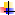 «Согласовано»зам.директора  по УР:  Костюнина Е.Г.«Утверждено»директор  школы:   Климова Т.В.Приказ №69 от 28.08.2019 Разделы, количество часов Элементы  содержания  по темамХарактеристика  деятельностиучащихсяУниверсальные учебныедействияРаздел 1: «Музыка вокруг нас»  15 часовМузыка и ее роль в повседневной жизни человека. Композитор — исполнитель — слушатель. Песни, танцы и марши — основа многообразных жизненно-музыкальных впечатлений детей. Образы осенней природы в музыке. Нотная запись как способ фиксации музыкальной речи. Элементы нотной грамоты.Интонация как озвученное состояние, выражение эмоций и мыслей. Музыка в праздновании Рождества Христова. Музыкальный театр: балет.Примерный музыкальный материалЩелкунчик. Балет (фрагменты). П. Чайковский.Детский альбом. П. Чайковский.Октябрь (Осенняя песня). Из цикла «Времена года». П. Чайковский.Колыбельная Волховы, песня Садко "Заиграйте, мои гусельки". Из оперы «Садко». Н. Римский- Корсаков.Третья песня Леля из оперы «Снегурочка». Н. Римский-Корсаков.Гусляр Садко. В. Кикта.Фрески Софии Киевской. концертная симфония для арфы с оркестром (I-я часть «Орнамент»). В. КиктаЗвезда покатилась. В. Кикта. слова В. Татаринова.Мелодия. Из оперы «Орфей и Эвридика». К.-В. Глюк.Шутка. Из сюиты № 2 для оркестра. И.-С. Бах.Осень. Из Музыкальных иллюстраций к повести А. Пушкина "Метель". Г. Свиридов.Пастушеская песенка. На тему из 5-й части Симфонии № 6 («Пасторальной»). Л. Бетховен, слова К. Алемасовой; Капельки В. Павленко. слова Э. Богдановой; Скворушка прощается. Т. Потапенко. слона М. Ивенсен; Осень, русская народная песня, и др.Азбука Л. Островский, слова 3. Петровой: Алфавит. Р. Паулс, слова И. Резника; Домисолька. О. Юдахина. слова В. Ключникова; Семь подружек.Наблюдать за музыкой в жизни человека.Различать настроения, чувства и характер человека выраженные в музыке.Проявлять эмоциональную отзывчивость, личностное отношение при восприятии и исполнении музыкальных произведений. Словарь эмоций.Исполнять песни (соло, ансамблем, хором), играть на детских элементарных музыкальных инструментах (и ансамбле, в оркестре).Сравнивать музыкальные и речевые интонации определять их сходство и различия.Осуществлять первые опыты импровизации и сочинения и пении, игре, пластике.Инсценировать для школьных праздников музыкальные образы песен, пьес программного содержания, народных сказок.Участвовать в совместной деятельности (в группе, в паре) при воплощении различных музыкальных образов.Знакомиться с элементами нотной записи. Выявлять сходство и различим музыкальных и живописных образов.Подбирать стихи и рассказы, соответствующие настроению музыкальных пьес и песен.Моделировать в графике особенности песни, танца, марша.Личностные:понимание значения музыки в жизни общества, человека;усвоение первоклассниками жизненного содержания музыкальных сочинений;Познавательные:усвоение элементов музыкального языка как средства создания музыкальных образов;овладение первичными умениями анализа музыкальных сочинений;осмысление знаковых (элементы нотной грамоты) и символических (различные типы интонаций) средств выразительности музыки;Регулятивные:опора на имеющий жизненно-музыкальный опыт в процессе знакомства с новыми музыкальными произведениями;планирование собственных действий в процессе исполнения музыки;Коммуникативные:умение слушать и вступать в диалог со сверстниками, учителем, создателями музыкальных сочинений в процессе размышлений о музыке;умение строить речевое высказывание в устной и письменной форме («эмоциональный словарь»);Раздел 2 : «Музыка и ты»  16 часовМузыка в жизни ребенка. Образы родного края. Роль поэта, художника, композитора в изображении картин природы (слова — краски — звуки). Образы защитников Отечества в музыке. Музыкальные поздравления. Музыкальные инструменты: лютня, клавесин, фортепиано, гитара. Былины и сказки о воздействующей силе музыки.Музыка в цирке. Музыкальный театр: опера. Музыка в кино. Афиша музыкального спектакля, программа концерта для родителейПримерный музыкальный материал.Детский альбом. Пьесы. П. Чайковский.Утро. Из сюиты - Пер Гюнт. Э. Григ.Добрый день. М. Дубравин. слона В. Суслова: Утро. А. Парцхаладзе, слова Ю Полухина: Солнце. грузинская народная песня, обраб. Л. Аракишвили.Пacmopaль. Из музыкальных иллюстраций к повести А. Пушкина «Метель» Г. Свиридов: Наигрыш А. Шнитке: Утро в лесу. В. Салманов. Доброе утро. Из кантаты "Песни утра, весны и мира". Д. Кабалевский, слова Ц. Солодаря.Вечерняя. Из Симфонии-действа «Перезвоны» (по прочтении В Шукшина) В. Гаврилин: Вечер. Из "Детской музыки». С. Прокофьев. Вечер. В. Салманов. Вечерняя сказка. А. Хачатурян.Менуэт. В-А. Моцарт.Болтунья С. Прокофьев, слова А. Барто.Баба Яга. Детская народная игра.У каждого свой музыкальный инструмент, эстонская народная песня. Обраб. X. Кырвите. пер. М. Ивенсен.Симфония № 2 ("Богатырская»). 1-я часть (фрагмент). А Бородин.Солдатушки, бравы ребятушки, русская народная песня; Песня о маленьком трубаче. С. Никитин, слова С. Крылова: Учил Суворов А. Новиков, слова М. Левашова.Волынка. И.-С. Бах.Колыбельная. М. Кажлаев; Колыбельная. Ген. Гладков.Золотые рыбки. Из балета «Конек Горбунок". Р. Щедрин.Кукушка. К. Дакен.Спасибо. И. Арсеев, слова 3. Петровой; Праздник бабушек и мам. М. Славкин, слова Е. Каргановой.Выходной марш; Колыбельная (слона В. Лебедева - Кумача). Из музыки к кинофильму «Цирк». И. Дунаевский:.Клоуны. Д. Кабалевский.Семеро козлят. Заключительный хор из оперы "Волк и семеро козлят". М. Коваль, слова Е. Манучаровой.Заключительный хор. Из оперы « Муха-цокотуха». М. Красев. слова К. ЧуковскогоДобрые слоны. А. Журбин, слова В. Шленского; Мы катаемся на пони. Г. Крылов, слова М. Садовского; Слон и скрипочка. В. Кикта, слона В. Татаринова: Бубенчики. американская народная песня, русский текст Ю. Хазанова; Ты откуда, музыка? Я. Дубравин, слова В. Суслова.Бременские музыканты. Из Музыкальной фантазии на тему сказок братьев Гримм. Ген. Гладков, слова Ю. Энтина.Сравнивать музыкальные произведения разных жанров.Исполнять различные по характеру музыкальные сочинения.Сравнивать речевые и музыкальные интонации, выявлять их принадлежность к различным жанрам музыки народного и профессионального творчества.Импровизировать (вокальная, инструментальная, танцевальная импровизации) в характере основных жанров музыки.Разучивать и исполнять образцы музыкально- поэтического творчества (скороговорки, хороводы, игры, стихи).Разыгрывать народные песни, участвовать в коллективных играх-драматизациях.Подбирать изображения знакомых музыкальных инструментов к соответствующей музыкеВоплощать в рисунках образы полюбившихся героев музыкальных произведений и представлять их на выставках детского творчества.Инсценировать песни, танцы, марши из детских опер и из музыки к кинофильмам и демонстрировать их на концертах для родителей, школьных праздниках и т. п.Составлять афишу и программу концерта, музыкального спектакля, школьного праздника.Участвовать в подготовке и проведении заключительного урока-концерта.Личностные:понимание значения музыки в жизни общества, человека;осознание особенностей деятельности композитор, исполнителя, слушателя.Познавательные:усвоение элементов музыкального языка как средства создания музыкальных образов;овладение первичными умениями анализа музыкальных сочинений;выполнение действий творческого, поискового, исследовательского характера (включая выполнение заданий в рабочих тетрадях, поиск информации в сети Интернет с помощью родителей).Регулятивные:опора на имеющий жизненно-музыкальный опыт в процессе знакомства с новыми музыкальными произведениями;оценка воздействия музыкального сочинения на собственные чувства и мысли, ощущения /переживания/ других слушателей.Коммуникативные:умение слушать и вступать в диалог со сверстниками, учителем, создателями музыкальных сочинений в процессе размышлений о музыке;освоение способов взаимодействия в коллективной, групповой,  работе в паре при восприятии и исполнении музыки;осуществление контроля, коррекции, оценки действий партнера в коллективном музицировании.Разделы, количество часов Элементы  содержания  по темамХарактеристика  деятельностиУчащихсяУниверсальные учебныедействияРаздел 1:    Россия — Родина моя 3 часаМузыкальный пейзаж. Образы родной природы к музыке русских композиторов. Песенность, как отличительная черта русской музыки. Средства музыкальной выразительности. Государственные символы России (флаг, герб, гимн). Гимн — главная песня нашей Родины. Художественные символы России (Московский Кремль, храм Христа Спасителя, Большой театр).Примерный музыкальный материалРассвет на Москве-реке. Вступление к опере «Хованщина». М. Мусоргский.Гимн России А. Александров, слова С. Михалкова.Патриотическая песня. М. Глинка, слова Д. Машистова; Здравствуй, Родина моя! Ю. Чичков, слова К. Ибряева; Моя Россия. Г. Струве, слова Н. Соловьевой.Размышлять об отечественной музыке, ее характере и средствах выразительности.Подбирать слова отражавшие содержание музыкальных произведений (словарь эмоций).Воплощать характер и настроение песен о Родине в своем исполнении на уроках и школьных праздниках.Воплощать художественно-образное содержание музыки в пении, слове, пластике, рисунке и др.Исполнять Гимн России.Участвовать в хоровом исполнении гимнов своей республики, края, города, школы.Закреплять основные термины и понятия музыкального искусства.Исполнять мелодии с ориентацией на нотную запись.Расширять запас музыкальных впечатлений в самостоятельной творческой деятельности.Интонационно осмысленно исполнять сочинения разных жанров и стилей.Выполнять творческие задания из рабочей тетради.Личностные:углубление понимания социальных функций музыки в жизни современных людей; познание разнообразных явлений окружающей действительности – отношения человека к Родине, природе, к людям, их обычаям и традициям, религиозным воззрениям;Познавательные:расширение представлений о музыкальном языке произведений различных жанров народной и профессиональной  музыки; рефлексия способов действия при индивидуальной оценке восприятия и исполнения музыкального произведения;Регулятивные:постановка учебных задач (целеполагание) на основе имеющегося жизненно-музыкального опыта в процессе восприятия и музицирования;Коммуникативные:расширение словарного запаса в процессе размышлений о музыке, поиске информации о музыке и музыкантах, употреблении музыкальных терминов; воспитание любви к своей культуре, своему народу и настроенности на диалог с культурой других народов, стран.Раздел 2:   « День, полный Событий»6 часовМир ребенка в музыкальных интонациях, темах и образах детских пьес П. Чайковского и С. Прокофьева. Музыкальные инструменты: фортепиано — его выразительные возможности. Песенность, танцевальность, маршевость в передаче содержания и эмоционального строя музыкальных сочинений. Природа, детские игры и забавы, сказка в музыке. Колыбельные песни. Своеобразие музыкального языка композиторов, сходство и различие.Примерный музыкальный материалДетский альбом. Пьесы. П. Чайковский; Детская музыка.Пьесы. С. Прокофьев; Прогулка. Из сюиты «Картинки с выставки». М. Мусоргский.Начинаем перепляс. Из вокального цикла «Пять песен для детей». С. Соснин, слова П. Синявского; Сонная песенка. Р. Паулс, слова И. Ласманиса; Спят усталые игрушки. А. Островский, слова 3. Петровой; Ай-я, жу-жу, латышская народная песня; Колыбельная Медведицы. Из мультфильма «Умка». Е. Крылатов, слова Ю. ЯковлеваРаспознавать и эмоционально откликаться на выразительные и изобразительные особенности музыки.Выявлять различные по смыслу музыкальные интонации.Определять жизненную основу музыкальных произведений.Воплощать эмоциональные состояния в различных видах музыкально-творческой деятельности: пение, игра на детских элементарных музыкальных инструментах, импровизация соло, в ансамбле, оркестре, хоре; сочинение.Соотносить графическую запись музыки с ее жанром и музыкальной речью композитора.Анализировать выразительные и изобразительные интонации, свойства музыки в их взаимосвязи и взаимодействии.Понимать основные термины и понятия музыкального искусства.Применять знания основных средств музыкальной выразительности при анализе прослушанного музыкального произведения и в исполнительской деятельности.Передавать в собственном исполнении (пении, игре на инструментах, музыкально-пластическом движении) различные музыкальные образы (в паре, в группе).Определять выразительные возможности фортепиано в создании различных образов.Соотносить содержание и средства выразительности музыкальных и живописных образов.Выполнять творческие задания; рисовать, передавать в движении содержание музыкального произведения.Различать особенности построения музыки: двухчастная, трехчастная формы и их элементы (фразировка, вступление, заключение, запев и припев).Инсценировать песни и пьесы программного характера и исполнять их на школьных праздниках.Личностные:углубление понимания социальных функций музыки в жизни современных людей; эмоциональное и осознанное усвоение учащимися жизненного содержания музыкальных сочинений на основе понимания их интонационной природы;Познавательные:расширение представлений о музыкальном языке произведений различных жанров народной и профессиональной  музыки; владение умениями и навыками интонационно-образного анализа музыкальных сочинений;Регулятивные:на основе планирование собственных действий в процессе восприятия и исполнения музыки, создания музыкальных композиций;Коммуникативные:планирование учебного сотрудничества с учителем и сверстниками – определение цели, функций участников, способов взаимодействия в процессе музыкальной деятельности;расширение словарного запаса в процессе размышлений о музыке, поиске информации о музыке и музыкантах, употреблении музыкальных терминов; Раздел 3:    «О России петь — что стремиться в храм»5 часовКолокольное звоны России: набат, трезвон, благовест. Музыкальный пейзаж. Святые земли Русской: князь Александр Невский, преподобный Сергий Радонежский. Воплощение их образов в музыке различных жанров: народные песнопения, кантата. Жанр молитвы, хорала. Праздники Русской православной церкви. Рождество Христово. Рождественские песнопения и колядки. Музыка на новогоднем празднике.Примерный музыкальный материалВеликий колокольный звон. Из оперы «Борис Годунов». М. Мусоргский.Песня об Александре Невском; Вставайте, люди русские из кантаты «Александр Невский». С. Прокофьев.Народные песнопения  о Сергии Радонежском.Утренняя молитва; В церкви. П. Чайковский. Вечерняя песня. А. Тома, слова К. Ушинского. Добрый тебе вечер; Рождественское чудо, народные славянские песнопения. Рождественская песенка Слова и музыка П. Синявского.Передавать в исполнении характер народных и духовных песнопений.Эмоционально откликаться на живописные, музыкальные и литературные образы.Сопоставлять средства выразительности музыки и живописи.Передавать с помощью пластики движений, детских музыкальных инструментов разный характер колокольных звонов.Исполнять рождественские песни на уроке и дома.Интонационно осмысленно исполнять сочинения разных жанров и стилей.Выполнять творческие задания в рабочей тетради/Личностные:углубление понимания социальных функций музыки в жизни современных людей; познание разнообразных явлений окружающей действительности – отношения человека к Родине, природе, к людям, их обычаям и традициям, религиозным воззрениям;Познавательные:расширение представлений о музыкальном языке произведений различных жанров народной и профессиональной  музыки; овладение умениями и навыками интонационно-образного анализа музыкальных сочинений;Регулятивные:музицирование разработанного исполнительского плана с учетом особенностей развития образов;оценивание собственной музыкально-творческой деятельности и деятельности одноклассников.Коммуникативные:планирование учебного сотрудничества с учителем и сверстниками – определение цели, функций участников, способов взаимодействия в процессе музыкальной деятельности;воспитание любви к своей культуре, своему народу и настроенности на диалог с культурой других народов, стран.Раздел 4:   « Гори, гори ясно, чтобы не погасло!»4 часаФольклор — народная мудрость, Оркестр русских народных инструментов. Мотив, напев, наигрыш. Вариации в русской народной музыке. Ритмическая партитура. Традиции народного музицирования. Обряды и праздники русского народа: проводы зимы (Масленица). встреча весны. Песня-игра. песня-диалог, песня-хоровод. Народные песенки, заклички,  потешки.Примерный музыкальный материалСветит месяц: Камаринская, плясовые наигрыши А. Шнитке.Выходили красны девицы; Бояре, а мы к вам пришли, русские народные песни.Ходит месяц над лугами. С. Прокофьев.Камаринская. М. Чайковский.Прибаутки. В. Комраков. слова народные; Реченька. А. Абрамов, слова Е. Карасева.Масленичные песенки; Песенки-заклички, игры, хороводы.Разыгрывать народные игровые песни, песни- диалоги, песни-хороводы.Общаться и взаимодействовать в процессе ансамблевого, коллективного (хорового и инструментального) воплощения различных образов русского фольклора.Осуществлять опыты сочинения мелодий, ритмических. пластических и инструментальных импровизаций на тексты народных песенок, попевок,  закличек.Исполнять выразительно, интонационно осмысленно народные песни, танцы, инструментальные наигрыши на традиционных народных праздниках.Подбирать простейший аккомпанемент к песням, танцам своего народа и других народов России.Узнавать народные мелодии в сочинениях русских композиторов.Выявлять особенности традиционных праздников народов России.Различать, узнавать народные песни разных жанров и сопоставлять средства их выразительности.Создавать музыкальные композиции (пение, музыкально-пластическое движение, игра на элементарных инструментах) на основе образное отечественного музыкального фольклора.Использовать полученный опыт общения с фольклором в досуговой и внеурочной формах деятельности.Интонационно осмысленно исполнять русские народные песни, танцы, инструментальные наигрыши разных жанров. Выполнять творческие задания из рабочей тетради.Личностные:углубление понимания социальных функций музыки в жизни современных людей; познание разнообразных явлений окружающей действительности – отношения человека к Родине, природе, к людям, их обычаям и традициям, религиозным воззрениям;Познавательные:расширение представлений о музыкальном языке произведений различных жанров народной и профессиональной  музыки; рефлексия способов действия при индивидуальной оценке восприятия и исполнения музыкального произведения;Регулятивные:постановка учебных задач (целеполагание) на основе имеющегося жизненно-музыкального опыта в процессе восприятия и музицирования;Коммуникативные:расширение словарного запаса в процессе размышлений о музыке, поиске информации о музыке и музыкантах, употреблении музыкальных терминов; воспитание любви к своей культуре, своему народу и настроенности на диалог с культурой других народов, стран.Раздел 5:  «В музыкальном театре»5 часовМногообразие сюжетов и образов музыкального спектакля. Детский музыкальный театр: опера и балет. Песенность, танцевальность, маршевость в опере и балете. Симфонический оркестр. Роль дирижера, режиссера, художника в создании музыкального спектакля. Элементы оперного и балетного спектаклей. Увертюра. Сцены из оперы «Руслан и Людмила». Музыкальные темы - характеристики главных действующих лиц. Финал.Примерный музыкальный материалВолк и семеро козлят. Опера-сказка (фрагменты). М. Коваль; Золушка. Балет (фрагменты). С. Прокофьев.Марш. Из оперы «Любовь к трем апельсинам». С. Прокофьев; Марш Из балета «Щелкунчик». П. Чайковский.Руслан и Людмила. Опера (фрагменты). М. Глинка.Песня-спор. Из телефильма «Новогодние приключения Маши и Вити». Ген. Гладков, слова В. Лугового.Эмоционально откликаться и выражать свое отношение к музыкальным образам оперы и балета. Выразительно, интонационно осмысленно исполнять темы действующих лип опер и балетов.Участвовать в ролевых играх (дирижер), в сценическом воплощении отдельных фрагментов музыкального спектакля.Рассказывать сюжеты литературных произведений, положенных в основу знакомых опер и балетов.Выявлять особенности развитии образов.Оценивать собственную музыкально-творческую деятельность.Выполнять творческие задания из рабочей тетради.Личностные:углубление понимания социальных функций музыки в жизни современных людей; эмоциональное и осознанное усвоение учащимися жизненного содержания музыкальных сочинений на основе понимания их интонационной природы;Познавательные:расширение представлений о музыкальном языке произведений различных жанров народной и профессиональной  музыки; владение умениями и навыками интонационно-образного анализа музыкальных сочинений;Регулятивные:на основе планирование собственных действий в процессе восприятия и исполнения музыки, создания музыкальных композиций;Коммуникативные:планирование учебного сотрудничества с учителем и сверстниками – определение цели, функций участников, способов взаимодействия в процессе музыкальной деятельности;расширение словарного запаса в процессе размышлений о музыке, поиске информации о музыке и музыкантах, употреблении музыкальных терминов;   осуществление контроля, коррекции, оценки действий партнера в процессе анализа музыки, в коллективном, ансамблевом музицировании;Раздел 6:   « В концертном зале»5 часовЖанровое многообразие инструментальной и симфонической музыки. Симфоническая сказка «Петя и волк» С. Прокофьева: тембры инструментов и различных групп инструментов симфонического оркестра. Партитура.Музыкальная живопись. «Картинки с выставки» М. Мусоргского. Жанры симфонической музыки: увертюра, симфония. Симфония № 40 соль минор В.-А. Моцарта. Увертюра к опере «свадьба Фигаро». Взаимодействие тем-образов: повтор, контраст. Выразительность и изобразительность образов музыки В.-А. Моцарта, М. Мусоргского.Примерный музыкальный материалПетя и волк. Симфоническая сказка. С. Прокофьев.Картинки с выставки. Пьесы из фортепианной сюиты. М. Мусоргский.Симфония № 40. Экспозиция 1-й части. В.-А. Моцарт; Увертюра К опере «Свадьба Фигаро». В.-А. Моцарт; Увертюра. К опере «Руслан и Людмила». М. Глинка.Песня о картинах. Ген. Гладков, слова А. КушнераУзнавать тембры инструментов симфонического оркестра и сопоставлять их с музыкальными образами симфонической сказки.Понимать смысл терминов: партитура, увертюра, сюита и др.Участвовать в коллективном воплощении музыкальных образов (пластические этюды, игра в дирижера, драматизация) на уроках и школьных праздниках.Выявлять выразительные и изобразительные особенности музыки в их взаимодействии.Соотносить характер звучащей музыки с ее нотной записью.Передавать свои музыкальные впечатления в рисунке.Выполнять творческие задания из рабочей тетради.Личностные:углубление понимания социальных функций музыки в жизни современных людей; познание разнообразных явлений окружающей действительности – отношения человека к Родине, природе, к людям, их обычаям и традициям, религиозным воззрениям;Познавательные:расширение представлений о музыкальном языке произведений различных жанров народной и профессиональной  музыки; овладение умениями и навыками интонационно-образного анализа музыкальных сочинений;Регулятивные:музицирование разработанного исполнительского плана с учетом особенностей развития образов;оценивание собственной музыкально-творческой деятельности и деятельности одноклассников.Коммуникативные:планирование учебного сотрудничества с учителем и сверстниками – определение цели, функций участников, способов взаимодействия в процессе музыкальной деятельности;воспитание любви к своей культуре, своему народу и настроенности на диалог с культурой других народов, стран.Раздел 7:    «Чтоб музыкантом быть, так надобно уменье…»6 часовКомпозитор — исполнитель — слушатель. Интонационная природа музыки. Музыкальная речь и музыкальный язык. Музыкальные инструменты (орган). Выразительность и изобразительность музыки. Жанры музыки. Сочинения И.-С. Баха. М. Глинки. В.-А. Моцарта, Г. Свиридова. Д. Кабалевского. Музыкальные и живописные пейзажи (мелодия - рисунок, лад - цвет). Международный конкурс исполнителей им. П. И. Чайковского в Москве. Темы, сюжеты и образы музыки С. Прокофьева, П. Чайковского.Примерный музыкальный материалВолынка; Менуэт. Из «Нотной тетради Анны Магдалены Бах»; Менуэт. Из Сюиты № 2; За рекою старый дом, русский текст Д. Тонского; Токката ре минор для органа; Хорал;  Ария. Из Сюиты № 2. И.-С. Бах.Весенняя. В.-А. Моцарт. слова И.-Ф. Овербек. пер. Т. Сикорской; Колыбельная Б. Флис - В.-А. Моцарт. русский текст С. Свириденко.Попутная; Жаворонок. М. Глинка, слова Н. Кукольника; Песня жаворонка. П. Чайковский концерт для фортепиано с оркестром № 1. Часть 1-я (фрагменты). II. Чайковский.Тройка; весна; Осень. Из Музыкальных иллюстраций к повести А. Пушкина «Метель». Г. Свиридов.Кавалерийская; Клоуны: Карусель (слова И. Рахилло), Д. Кабалевский.Музыкант. Е. Зарицкая, слова В. Орлова; Пусть всегда будет солнце. А. Островский, слова Л. Ошанина; Сказки гуляют по свету. Е. Птичкин. слова М. Пляцковского; Это очень интересно; Пони. С. Никитина слова Ю. Мориц; До чего же грустно. Из вокального цикла «Пять песен для детей". С. Соснин, слова П. Синявского; Старый добрый клавесин. Й. Гайдн, русский текст П. Синявского: Большой хоровод. Б. Савельев, слова Лены Жигалкиной и А. Хайта.Понимать триединство деятельности композитора - исполнителя - слушателя.Анализировать художественно-образное содержание, музыкальный язык произведений мирового музыкального искусства.Исполнять различные по образному содержанию образцы профессионального и музыкальнопоэтического творчества.Оценивать собственную музыкально-творческую деятельность и деятельность одноклассников.Узнавать изученные музыкальные сочинения и называть их авторов.Называть и объяснять основные термины и понятия музыкального искусства.Определять взаимосвязь выразительности и изобразительности в музыкальных и живописных произведениях.Проявлять интерес к концертной деятельности известных исполнителей и исполнительских коллективов, музыкальным конкурсам и фестивалям.Участвовать в концертах, конкурсах, фестивалях детского творчества.Участвовать в подготовке и проведении заключительного урока-концерта.Составлять афишу и программу заключительного урока-концерта совместно с одноклассниками.Личностные:углубление понимания социальных функций музыки в жизни современных людей; познание разнообразных явлений окружающей действительности – отношения человека к Родине, природе, к людям, их обычаям и традициям, религиозным воззрениям;Познавательные:расширение представлений о музыкальном языке произведений различных жанров народной и профессиональной  музыки; рефлексия способов действия при индивидуальной оценке восприятия и исполнения музыкального произведения;Регулятивные:постановка учебных задач (целеполагание) на основе имеющегося жизненно-музыкального опыта в процессе восприятия и музицирования;Коммуникативные:расширение словарного запаса в процессе размышлений о музыке, поиске информации о музыке и музыкантах, употреблении музыкальных терминов; воспитание любви к своей культуре, своему народу и настроенности на диалог с культурой других народов, стран. осуществление контроля, коррекции, оценки действий партнера в процессе анализа музыки, в коллективном, ансамблевом музицировании;Разделы, количество часов Элементы  содержания  по темамХарактеристика  деятельностиучащихсяУниверсальные учебныедействияРаздел 1:    «Россия — Родина моя»  5 часовПесенность музыки русских композиторов. Образы родной природы в романсах русских композиторов. Лирические образы вокальной музыки. Образы Родины, защитников Отечества в различных жанрах музыки: кант, народная песня, кантата, опера. Форма-композиция, приемы развития и особенности музыкального языка.Примерный музыкальный материалГлавная мелодия 2-й части. Из Симфонии № 4. П. Чайковский: Жаворонок. М. Глинка, слова Н. Кукольника. Благословляю вас, леса. П. Чайковский,слова А. Толстого: Звонче жаворонка пенье. Н. Римский-Корсаков. стихи А. Толстого.Романс. Из Музыкальных иллюстраций к повести Л. Пушкина «Метель». Г. Свиридов.Радуйся, Росско земле; Орле Российский. Виватные канты. Неизвестные авторы XVIII в.: Славны были наши деды; Вспомним, братцы, Русь и славу! Русские народные песни.Александр Невский. Кантата (фрагменты). С. Прокофьев.Иван Сусанин. Опера (фрагменты). М. Глинка.Выявлять настроения и чувства человека, выраженные в музыке.Выражать свое эмоциональное отношение к искусству в процессе исполнения музыкальных произведений (пение, художественное движение, пластическое интонирование и др.).Петь мелодии с ориентаций на нотную запись.Передавать в импровизации интонационную выразительность музыкальной и поэтической речи.Знать песни о героических событиях истории Отечества и исполнять их на уроках и школьных праздниках.Интонационно осмысленно исполнять сочинения разных жанров.Выполнять творческие задания из рабочей тетради.Личностные:углубление понимания социальных функций музыки в жизни современных людей, в своей жизниПознавательные:  закрепление представлений  о музыкальном языке произведений,  средствах музыкальной выразительности;формирование словаря музыкальных терминов и понятийРегулятивные:оценка воздействия музыкального сочинения на собственные чувства и мысли, собственной музыкально-творческой деятельности и деятельности одноклассниковКоммуникативные:формирование навыков развернутого речевого высказывания в процессе анализа музыки (с использованием музыкальных терминов и понятий), ее оценки и представления в творческих формах работы (включая исследовательскую деятельность);Раздел  2:«День,  полный  событий»4 часаЖизненно-музыкальные впечатления ребенка «с утра до вечера». Образы природы, портрет в вокальной и инструментальной музыке. Выразительность и изобразительность музыки разных жанров (инструментальная пьеса, песня, романс, вокальный цикл, фортепианная сюита, балет и др.) и стилей композиторов (П. Чайковский. С. Прокофьев. М. Мусоргский. Э. Григ).Примерный музыкальный материалУтро. Из сюиты «Пер Гюнт». Э. Григ; Заход солнца. Э. Григ, слова Л. Мунка, пер. С. Свириденко; Вечерняя песня. М. Мусоргский, слона А. Плещеева; Колыбельная. П. Чайковский, слова Л. Майкова: Болтунья. С. Прокофьев, слова Л. Барто; Золушка Балет (фрагменты). С. Прокофьев; Джульетта-девочка. Из балета «Ромео и Джульетта". С. Прокофьев С няней; С куклой. Из цикла «Детская». Слова и музыка М. Мусоргского; Прогулка; Тюильрийcкий сад. Из сюиты «Картинки с выставки». М. Мусоргский; Детский альбом. Пьесы. П. ЧайковскийРаспознавать и оценивать выразительные и изобразительные особенности музыки в их взаимодействии.Понимать художественно-образное содержание музыкального произведения и раскрывать средства его воплощения.Передавать интонационно-мелодические особенности музыкального образа в слове, рисунке, движении.Находить (обнаруживать) общность интонаций в музыке, живописи, поэзии.Разрабатывать сценарии отдельных сочиненийпрограммного характера, разрывать их и исполнять во время досуга.Выразительно, интонационно осмысленно исполнять сочинения разных жанров и стилей соло, в ансамбле, хоре, оркестре.Выявлять ассоциативно-образные связи музыкальных и живописных произведений.Участвовать в сценическом воплощении отдельных сочинений программного характера.Выполнять творческие задания из рабочей тетради.Личностные:усвоение единства деятельности композитора, исполнителя, слушателя в процессе включения в различные виды музыкального творчестваПознавательные:Уметь проводить интонационно-образный анализ прослушанной музыки, понятия выразительность и изобразительность в музыке, что означает понятие образы природы в музыке.Регулятивные:оценка собственной музыкально-творческой деятельности и деятельности одноклассниковКоммуникативные:формирование навыков развернутого речевого высказывания в процессе анализа музыки (с использованием музыкальных терминов и понятий), ее оценки и представления в творческих формах работы (включая исследовательскую деятельность);Раздел 3: «О России петь – что стремиться в храм» 4 часа Образы Богородицы, Девы Марин, матери в музыке, поэзии, изобразительном искусстве. Икона Богоматери Владимирской — величайшая святыня Руси. Праздники Русской православной церкви: вход Господень в Иерусалим. Крещение Руси (988 г.). Святые земли Русской: равноапостольные княгиня Ольга и князь Владимир. Песнопения (тропарь, величание) и молитвы 8 церковном богослужении, песни и хоры современных композиторов, воспевающие красоту материнства, любовь, добро.Примерный музыкальный материалБогородице Дево, радуйся. № 6. Из «Всенощного бдения». С. Рахманинов: Тропарь иконе Владимирской Божией матери.Аве, Мария. Ф. Шуберт, слова В. Скотта, пер. Л. Плещеева; Прелюдия №1 до мажор. Из I тома "Хорошо темперированного клавира». И.-С. Бах; Мама. Из вокально-инструментального цикла «Земля». В. Гаврилин, слова В. Шульгиной.Осанна. Хор из рок-оперы "Иисус Христос - суперзвезда». Э.-Л. Уэббер.Вербочки. А. Гречанинов, стихи Л. Блока; Вербочки. Р. Глиэр, стихи А. Блока.Величание князю Владимиру и княгине Ольге; Баллада о князе Владимире. Слова А. Толстого.Обнаруживать сходство и различия русских и западноевропейских произведений религиозного искусства (музыка, архитектура, живопись).Определять обратный строй музыки с помощью «словаря эмоций».Знакомиться с жанрами церковной музыки (тропарь, молитва, величание), песнями, балладами на религиозные сюжеты.Иметь представление о религиозных праздниках народов России и традициях их воплощения.Интонационно осмысленно исполнять сочинения разных жанров и стилей.Выполнять творческие задания из рабочей тетради.Личностные:углубление понимания социальных функций музыки в жизни современных людей, в своей жизниПознавательные:формирование словаря музыкальных терминов и понятийзакрепление понимания знаково-символических элементов музыки как средства выявления общности между музыкой и другими видами искусства;расширение опыта речевого высказывания в процессе размышлений о музыке (диалогический  и монологический типы высказываний);Регулятивные:оценка воздействия музыкального сочинения на собственные чувства и мысли, собственной музыкально-творческой деятельности и деятельности одноклассников;оценка собственной музыкально-творческой деятельности и деятельности одноклассников;Коммуникативные:совершенствование представлений учащихся о музыкальной культуре своей родины, толерантности к культуре других стран и народов.Раздел  4: «Гори, гори ясно, чтобы не погасло!»   4 часаЖанр былины в русском музыкальном фольклоре. Особенности повествования (мелодика и ритмика былин). Образы былинных сказителей (Садко, Баян), певцов-музыкантов (Лель). Народные традиции и обряды в музыке русских композиторов. Мелодии в народном стиле. Имитация тембров русских народных инструментов в звучании симфонического оркестра.Примерный музыкальный материалБылина о Добрыне Никитиче. Обр. Н. Римского- Корсакова; Садко и Морской царь. Русская былина (Печорская старина); Песни Баяна. Из оперы «Руслан и Людмила». М. Глинка; Песни Садко; хор Высота ли, высота. Из оперы «Садко». Н. Римский- Корсаков; Третья песня Леля; Проводы Масленицы, хор. Из пролога оперы «Снегурочка». Н. Римский-Корсаков; Веснянки. Русские, украинские народные песни.Выявлять общность жизненных истоков и особенности народного и профессионального музыкального творчества.Рассуждать о значении повтора, контраста, сопоставления как способов развития музыки.Разыгрывать народные песни по ролям, участвовать в коллективных играх-драматизациях.Выполнять творческие задания из рабочей тетради.Принимать участие в традиционных праздниках народов России.Участвовать в сценическом воплощении отдельных фрагментов оперных спектаклей.Выразительно, интонационно осмысленно исполнять сочинения разных жанров и стилей.Выполнять творческие задания из рабочей тетради.Личностные:углубление понимания социальных функций музыки в жизни современных людей, в своей жизниПознавательные:формирование словаря музыкальных терминов и понятий; закрепление представлений о средствах музыкальной выразительности, о музыкальных жанрах Регулятивные:саморегуляция (формирование волевых усилий, способности к мобилизации сил) в процессе работы над тестовым заданиемКоммуникативные:формирование навыков развернутого речевого высказывания в процессе анализа музыки (с использованием музыкальных терминов и понятий), ее оценки и представления в творческих формах работы (включая исследовательскую деятельность)совершенствование действий контроля, коррекции, оценки действий партнера в коллективной и групповой музыкальной деятельностиРаздел  5: «В музыкальном театре».  6 часовПутешествие в музыкальный театр. (Обобщение и систематизация жизненно-музыкальных представлений учащихся об особенностях оперного и балетного спектаклей. Сравнительный анализ музыкальных тем- характеристик действующих лиц. сценических ситуаций, драматургии в операх и балетах.) Мюзикл — жанр легкой музыки (Р. Роджерс. А. Рыбников). Особенности музыкального языка, манеры исполненияПримерный музыкальный материалРуслан и Людмила. Опера (фрагменты). М. Глинка.Орфей и Эвридика. Опера (фрагменты). К.-В. Глюк.Снегурочка. Опера (фрагменты). Н. Римский-Корсаков.Океан-море синее. Вступление к опере «Садко». Н. Римский-Корсаков.Спящая красавица. Балет (фрагменты). П. Чайковский.Звуки музыки. Р. Роджерс, русский текст М. Цейтлиной: Волк и семеро козлят на новый лад. Мюзикл. Л. Рыбников, сценарий Ю. Энтина.Рассуждать о значении дирижера, режиссера, художника-постановщика в создании музыкального спектакля.Участвовать в сценическом воплощении отдельных фрагментов музыкального спектакля (дирижер, режиссер, действующие лица и др.)Рассуждать о смысле и значении вступления, увертюры к опере и балету.Сравнивать образное содержание музыкальных тем по нотной записи.Воплощать в пении или пластическом интонировании сценические образы на уроках и школьных концертах.Исполнять интонационно осмысленно мелодии песен, тем из мюзиклов, опер, балетов.Личностные:усвоение единства деятельности композитора, исполнителя, слушателя в процессе включения в различные виды музыкального творчестваПознавательные:закрепление представлений о музыкальном языке произведений,  средствах музыкальной выразительности. Регулятивные: планирование собственных действий в процессе интонационно-образного и жанрово-стилевого анализа музыкальных произведений, исполнения, «сочинения» (импровизаций) музыки, создания композиций; Коммуникативные:формирование навыков развернутого речевого высказывания в процессе анализа музыки (с использованием музыкальных терминов и понятий), ее оценки и представления в творческих формах работы (включая исследовательскую деятельность)Раздел  6: «В концертном зале».  5 часовЖанр инструментального концерта. Мастерство композиторов и исполнителей в воплощении диалога солиста и симфонического оркестра. «Вторая жизнь» народной песни в инструментальном концерте (П. Чайковский). Музыкальные инструменты: флейта, скрипка — их выразительные возможности (И.-С.Бах. К.-В. Глюк. Н. Паганини. П. Чайковский). Выдающиеся скрипичные мастера и исполнители. Контрастные образы программной сюиты, симфонии. Особенности драматургии. Музыкальная форма (двухчастная, трёхчастная, вариационная). Темы, сюжеты и образы музыки Л. Бетховена. Музыкальные инструменты: скрипкаПримерный музыкальный материалКонцерт №1 для фортепиано с оркестром. 3- я часть (фрагмент). П. Чайковский; Шутка. Из Сюиты № 2 для оркестра. И. -С. Бах. Мелодия. Из оперы «Орфей и Эвридика". К. -В. Глюк; Мелодия. П. Чайковский; Каприс № 24. Н. Паганини; Пер Гюнт. Сюита №1 (фрагменты). Сюита № 2 (фрагменты). Э. Григ.Симфония № 3 («Героическая») (фрагменты). Л. Бетховен; Соната 14 («Лунная»). 1-я часть (фрагмент). Л. Бетховен. Контрабас; К Элизе; Весело. Грустно. Л. Бетховен; Сурок. Л. Бетховен, русский текст Н. Райского; Волшебный смычок. Норвежская народная песня; Скрипка. Р. Бойко, слова И. Михайлова.Наблюдать за развитием музыки разных форм и жанров.Узнавать стилевые особенности, характерные черты музыкальной речи разных композиторов.Моделировать в графике звуковысотные и ритмические особенности мелодики произведения.Определять виды музыки, сопоставлять музыкальные образы в звучании различных музыкальных инструментов.Различать на слух старинную и современную музыку.Узнавать тембры музыкальных инструментов.Называть исполнительские коллективы и имена известных отечественных и зарубежных исполнителейЛичностные:усвоение единства деятельности композитора, исполнителя, слушателя в процессе включения в различные виды музыкального творчестваПознавательные:закрепление представлений о средствах музыкальной выразительности, о музыкальных жанрах; расширение опыта речевого высказывания в процессе размышлений о музыке (диалогический  и монологический типы высказываний); Регулятивные: целеполагание в постановке учебных задач в опоре на имеющий жизненно-музыкальный опыт при  восприятии и  разных формах музицирования;планирование собственных действий в процессе исполнения музыкальных произведений,  создания композиций;оценка собственной музыкально-творческой деятельности и деятельности одноклассников;Коммуникативные:совершенствование представлений учащихся о музыкальной культуре своей родины, толерантности к культуре других стран и народов.Раздел  7: «Чтоб музыкантом быть, так надобно уменье…».  5 часовМузыка источник вдохновения, надежды и радости жизни. Роль композитора, исполнителя, слушателя в создании и бытовании музыкальных сочинений. Сходство и различия музыкальной речи разных композиторов. Образы природы в музыке Г. Свиридова. Музыкальные иллюстрации. Джаз - искусствоXX века. Особенности мелодики, ритма, тембров инструментов, манеры исполнения джазовой музыки. Импровизации как основа джаза. Дж. Гершвин и симфоджаз. Известные джазовые музыканты-исполнители. Мир музыки С. Прокофьева. Певцы родной природы: П. Чайковский и Э. Григ. Ода как жанр литературного и музыкального творчества. Жанровая общность оды, канта, гимна. Мелодии прошлого, которые знает весь мир.Примерный музыкальный материалМелодия. П. Чайковский: Утро из сюиты «Пер Гюнт». Э. Григ; Шествие солнца. Из сюиты «Ала и Лоллий». С. Прокофьев.Весна; Осень; Тройка. Из Музыкальных иллюстраций к повести А. Пушкина «Метель». Г. Свиридов; Снег идет. Из Маленькой кантаты. Г. Свиридов, стихи Б. Пастернака; Запевка. Г. Свиридов, стихи И. Северянина.Слава солнцу, слава миру! Канон. В.-А. Моцарт; Симфония № 40. Финал. В.-А. Моцарт.Симфония № 9. Финал Л. Бетховен.Мы дружим с музыкой. Й. Гайдн, русский текст П. Синявского: Чудо-музыка. Д. Кабалевский, слова 3. Александровой; Всюду музыка живет. Я. Дубравин. слова В. Суслова; Музыканты, немецкая народная песня; Камертон, норвежская народная песня.Острый ритм. Дж. Гершвин, слова Л. Гершвина, русский текст В. Струкова; Колыбельная Клары. Из оперы «Порги и Бесс». Дж. ГершвинВыявлять изменения музыкальных образов, озвученных различными инструментами.Разбираться в элементах музыкальной (нотной) грамоты.Импровизировать мелодии в соответствии с поэтическим содержанием в духе песни, танца, марша.Определять особенности построения (формы) музыкальных сочинений.Различать характерные черты языка современной музыки.Определить принадлежность музыкальных произведений к тому или иному жанру.Инсценировать (в группе, в паре) музыкальные образы песен, пьес программного содержания.Участвовать в подготовке заключительного урока-концерта.Интонационно осмысленно исполнять сочинения разных жанров и стилей.Выполнять творческие задания из рабочей тетради.Личностные:углубление понимания социальных функций музыки в жизни современных людей, в своей жизни Познавательные:совершенствование умений и навыков интонационно-образного жанрово-стилевого анализа музыкальных сочинений на основе понимания интонационной природы музыки и использования различных видов музыкально-практической деятельности;выбор оснований для сравнений, классификации музыкальных произведений различных жанров, эпох;Регулятивные:оценка собственной музыкально-творческой деятельности и деятельности одноклассников Коммуникативные:поиск способов в разрешении конфликтных ситуаций в процессе восприятия музыки, размышлений о ней, ее исполнения;совершенствование действий контроля, коррекции, оценки действий партнера в коллективной и групповой музыкальной деятельности;Разделы, количество часов Элементы  содержания  по темамХарактеристика  деятельностиучащихсяУниверсальные учебныедействияРаздел 1: «Россия – Родина моя»    4 часаКрасота родной земли, человека в народной музыке и сочинениях русских композиторов. Общность интонаций народного и композиторского музыкального творчества. Тайна рождения песни. Многообразие жанров народных песен: колыбельная, плясовая, солдатская, трудовая, лирическая, хороводная и др.; особенности интонаций. ритмов, композиционного строения, манеры исполнения. Лирические образы музыки С. Рахманинова (инструментальный концерт, вокализ), патриотическая тема в музыке М. Глинки (опера), С. Прокофьева (кантата).Примерный музыкальный материалКонцерт 3 для фортепиано с оркестром. Главная мелодия 1-й части. С. Рахманинов; Вокализ. С. Рахманинов; Песня о России. В. Локтев, слова 0. Высотской: Родные места. Ю. Антонов, слова М. ПлянковскогоТы, река ль моя, реченька, русская народная песня; Колыбельная в обраб. Д. Лялом: У зори-то, у зореньки; Солдатушки, бравы ребятушки; Милый мой хоровод; А мы просо сеяли, русские народные песни, обраб. М. Балакирева. Н. Римского- Корсакова: Александр Невский Кантата (фрагменты). С. Прокофьев; Иван Сусанин. Опера (фрагменты). М. Глинка.Размышлять о музыкальных произведениях как способе выражения чувств и мыслей человека.Эмоционально воспринимать народное и профессиональное музыкальное творчество разных стран мира и народов России и высказывать мнение о его содержании.Исследовать: выявлять общность истоков и особенности народной и профессиональной музыки.Исполнять и разыгрывать народные песни, участвовать в коллективных играх-драматизациях.Общаться и взаимодействовать в процессе ансамблевого, коллективного (хорового, инструментального) воплощения различных художественных образов.Узнавать образцы народного музыкально-поэтического творчества и музыкального фольклора России.Импровизировать на заданные тексты.Выразительно, интонационно осмысленно исполнять сочинения разных жанров и стилей.Подбирать ассоциативные ряды художественным проведениям различных видов искусства.Выполнять творческие задания из рабочей тетради.Оценивать собственную музыкально-творческую деятельность.Личностные:понимание социальных функций музыки (познавательной, коммуникативной, эстетической, практической, воспитательной, зрелищной и др.)  в жизни людей, общества, в своей жизни;Познавательные:наличие устойчивых представлений о музыкальном языке произведений различных жанров, стилей народной и профессиональной  музыки; владение словарем музыкальных терминов и понятий в процессе восприятия, размышлений о музыке, музицирования;Регулятивные:понимание и оценка воздействия музыки разных жанров и стилей на собственное отношение к ней, собственной музыкально-творческой деятельности и деятельности одноклассников в разных формах взаимодействия;Коммуникативные:совершенствование представлений учащихся о музыкальной культуре своей Родины, толерантности к культуре других стран и народовРаздел  2: «День,  полный  событий»  5 часовОдин день с Александром Сергеевичем Пушкиным. Михайловское: музыкально-поэтические образы природы, сказок в творчестве русских композиторов (П. Чайковский. М. Мусоргский. И. Римский-Корсаков. Г. Свиридов и др.). Многообразие жанров народной музыки: колокольные звоны. Музыкально-литературные вечера в Тригорском; романсы, инструментальное музицирование (ансамбль, дуэт). Музыкальность поэзии А. Пушкина. Зимнее утро. Зимний вечер. Приют, сияньем муз одетый.Примерный музыкальный материалВ деревне. М. Мусоргский; Осенняя песнь (Октябрь). Из цикла «Времена года». П. Чайковский; Пастораль. Из Музыкальных иллюстраций к повести А. Пушкина «Метель». Г. Свиридов; Зимнее утро. Из «Детского альбома». П. Чайковский; У камелька (Январь). Из цикла «Времена года». П. Чайковский. Сквозь волнистые туманы; Зимний вечер, русские народные песни. Зимняя дорога. В. Шебалин, стихи Л. Пушкина; Зимняя дорога. Ц. Кюи. стихи А. Пушкина; Зимний вечер М. Яковлев, стихи Л. Пушкина.Три чуда. Вступление ко II действию оперы «Сказка о царе Салтане». И. Римский-Корсаков. Девицы, красавицы; Уж как по мосту, мосточку. хоры из оперы «Евгений Онегин». П. Чайковский. Вступление; Великий колокольный звон. Из оперы «Борис Годунов». М. Мусоргский.Венецианская ночь. М. Глинка, слова И. Козлова.Выявлять выразительные и изобразительные особенности музыки русских композиторов и поэзии А. Пушкина.Понимать особенности построения (формы) музыкальных и литературных произведений.Распознавать их художественный смысл.Анализировать и обобщать жанрово-стилистические особенности музыкальных произведений.Интонационно осмысленно исполнять сочинения разных жанров и стилей.Выполнять творческие задания из рабочей тетради.Участвовать в коллективной музыкально-творческой деятельности, в инсценировках произведений разных жанров и форм (песни, танцы, фрагменты из произведений, оперы и др.).Определять виды музыки, сопоставлять музыкальные образы в звучании различных музыкальных инструментов.Интонационно осмысленно исполнять сочинения разных жанров и стилей.Выполнять творческие задания из рабочей тетрадиЛичностные:усвоение единства деятельности композитора, исполнителя, слушателя в процессе включения в различные виды музыкального творчествавладение первичными навыками работы с информационно-компьютерными средствами (компьютер, плеер, музыкальный центр, интерактивная доска, айфоны, айпены, Интернет).Познавательные:закрепление понимания знаково-символических элементов музыки как средства выявления общности между музыкой (народной и профессиональной) и другими видами искусства – литературой, изобразительным искусством, кино, театромРегулятивные: планирование собственных действий в процессе восприятия, исполнения «сочинения» (импровизаций) музыки, создания композиций, а также при организации проектно-исследовательской деятельности; Коммуникативные:совершенствование умений планирования учебного сотрудничества с учителем и сверстниками в процессе музыкальной деятельности;развитие навыков постановки проблемных вопросов  в процессе поиска и сбора информации о музыке, музыкантах в процессе восприятия и музицирования;Раздел  3: «В музыкальном театре».  5 часовСобытия отечественной истории в творчестве М. Глинки, М. Мусоргского, С. Прокофьева. Опера. Музыкальная тема - характеристика действующих лиц. Ария, речитатив, песня, танец и др. Линии драматургического развития действия в опере. Основные приемы драматургии: контраст, сопоставление, повтор, вариантность. Балет. Особенности развития музыкальных образов в балетах Л. Хачатуряна, И. Стравинского. Народные мотивы и своеобразие музыкального языка. Восточные мотивы в творчестве русских композиторов. Орнаментальная мелодика. Жанры легкой музыки: оперетта, мюзикл. Особенности мелодики, ритмики, манеры исполнения.Примерный музыкальный материалИнтродукция, танцы из II действия, сцена и хор из III действия, сцена из IV действия. Из оперы «Иван Сусанин». М. Глинка; Песня Марфы ("Исходила младёшенька»); Пляска персидок из оперы «Хованщина». М. Мусоргский; Персидский хор. Из оперы «Руслан и Людмила». М. Глинка; Колыбельная; Танец с саблями из балета «Гаянэ». Д. Хачатурян.Первая картина из балета «Петрушка». И. Стравинский.Вальс из оперетты «Летучая мышь». И. Штраус. Песня Элизы («Я танцевать хочу»). Из мюзикла «Моя прекрасная леди». Ф. Лоу.Звездная река. Слова и музыка В. Семенова; Джаз. Я. Дубравин, слова В. Суслова; Острый ритм Дж. Гершвин, слова Л. Гершвина.Оценивать и соотносить содержание и музыкальный язык народного и профессионального музыкального творчества разных стран мира и народов России.Воплощать особенности музыки в исполнительской деятельности с использованием знаний основных средств музыкальной выразительности.Определять особенности взаимодействия и развития различных образов музыкального спектакля.Участвовать в сценическом воплощении отдельных фрагментов оперы, балета, оперетты.Исполнять свои музыкальные композиции на школьных концертах и праздниках.Оценивать собственную творческую деятельность. Выразительно, интонационно осмысленно исполнять сочинения разных жанров и стилей.Выполнять творческие задания из рабочей тетради.Личностные:понимание жизненного содержания религиозной классической и современной музыки на основе эмоционального и осознанного отношения к разнообразным явлениям музыкальной культуры своего региона, России, мира, знаний о музыке и музыкантах, музицирования, участия в исследовательских проектах;Познавательные:умение проводить сравнения, классификацию музыкальных произведений различных жанров, эпох, направлений музыкального искусства; владение навыками осознанного и выразительного речевого высказывания в процессе размышлений о музыке (диалогический  и монологический типы) Регулятивные: планирование собственных действий в процессе восприятия, исполнения  музыки;прогнозирование результата музыкальной деятельности: форма выполнения, осмысленность, обобщенность действий, критичность, умение применять в новой учебной и жизненной ситуациях, развернутость анализа музыкального сочинения, качество музицирования, коррекция недостатков собственной музыкальной деятельности;Коммуникативные:совершенствование представлений учащихся о музыкальной культуре своей Родины, толерантности к культуре других стран и народов.Раздел  4: «Гори, гори ясно, чтобы не погасло!»  5 часовНародная песня - летопись жизни народа и источник вдохновения композиторов разных стран и эпох. Сюжеты, образы, жанры народных песен. Музыка в народном стиле. Приемы развития: повтор, контраст, вариационность. импровизационность. Единство слова, напева, инструментального наигрыша, движений, среды бытования в образцах народного творчества. Устная и письменная традиция сохранения и передачи музыкального фольклора. Музыкальные инструменты России: балалайка, гармонь, баян и др. Оркестр русских народных инструментов. Мифы, легенды, предания, сказки о музыке и музыкантах. Вариации в народной и композиторской музыке. Церковные и народные праздники на Руси (Троица) Икона «Троица» А. Рублева.Примерный музыкальный материалОй ты, речка, реченька; Бульба, белорусские народные песни; Солнце, в дом войди; Светлячок; Сулико. грузинские народные песни; Аисты, узбекская народная песня; Колыбельная, английская народная песня; Колыбельная, неаполитанская народная песня; Санта Лючия. итальянская народная песня; Вишня, японская народная песня.Концерт №1 для фортепиано с оркестром. 3-я часть. П. Чайковский; Камаринская; Мужик на гармонике играет. П. Чайковский; Ты воспой, воспой, жавороночек. Из кантаты «Курские песни". Г. Свиридов; Светит месяц, русская народная песня-пляска. Пляска скоморохов. Из оперы «Снегурочка». Н. Римский-Корсаков; Троицкие песни.Различать тембры народных музыкальных инструментов и оркестров.Знать народные обычаи, обряды, особенности проведения народных праздников.Исследовать историю создания музыкальных инструментов.Общаться и взаимодействовать в процессе ансамблевого, коллективного (хорового и инструментального) воплощения различных художественных образов.Осуществлять опыты импровизации и сочинения на предлагаемые тексты.Овладевать приемами мелодического варьирования, подпевания, «вторы», ритмического сопровождения.Рассуждать о значении преобразующей силы музыки.Создавать и предлагать собственный исполнительский план разучиваемых музыкальных произведений.Интонационно осмысленно исполнять сочинения разных жанров и стилей.Выполнять творческие задания из рабочей тетради.Личностные:понимание жизненного содержания народной, классической и современной музыки на основе эмоционального и осознанного отношения к разнообразным явлениям музыкальной культуры своего региона, России, мира, знаний о музыке и музыкантах, музицирования, участия в исследовательских проектах;Познавательные:умение проводить сравнения, классификацию музыкальных произведений различных жанров, эпох, направлений музыкального искусства; владение навыками осознанного и выразительного речевого высказывания в процессе размышлений о музыке (диалогический  и монологический типы) Регулятивные:проявление способности к саморегуляции (формирование волевых усилий, способности к мобилизации сил) в процессе работы над исполнением музыкальных сочинений на уроке Коммуникативные:формирование навыков развернутого речевого высказывания в процессе анализа музыки (с использованием музыкальных терминов и понятий), ее оценки и представления в творческих формах работы (включая исследовательскую деятельность);совершенствование действий контроля, коррекции, оценки действий партнера в коллективной и групповой музыкальной деятельностиРаздел  5  «В концертном зале».  6 часовРазличные жанры и образные сферы вокальной (песня, вокализ, романс, баркарола), камерной инструментальной (квартет, вариации, сюита, соната) и симфонической (симфония, симфоническая увертюра) музыки. Особенности музыкальной драматургии (сочинения Л. Бородина. П. Чайковского, С. Рахманинова. Л. Бетховена). Интонации народной музыки в творчестве Ф. Шопена (полонезы, мазурки, вальсы, прелюдии), М. Глинки (баркарола, хота). Музыкальные инструменты: виолончель, скрипка. Симфонический оркестр. Известные дирижеры и исполнительские коллективыПримерный музыкальный материалНоктюрн. Из Квартета № 2. А. Бородин; Вариации на тему рококо для виолончели с оркестром (фрагменты). П. Чайковский; Сирень. С. Рахманинов, слова Е. Бекетовой; Старый замок. Из сюиты «Картинки с выставки». М. Мусоргский. Песня франкского рыцаря, ред. С. Василенко; Полонез ля мажор; Вальс си минор; Мазурки ля минор, фа мажор, си- бемоль мажор. Ф. Шопен; Желание, Ф. Шопен, слова С. Витвицкого, пер. Вс. Рождественского; Соната № 8 («Патетическая») (фрагменты). Л. Бетховен.Венецианская ночь. М. Глинка, слова И. Козлова; Арагонская хота. М. Глинка. Баркарола (Июнь). Из цикла «Времена года». П. Чайковский.Определять и соотносить различные по смыслу интонации (выразительные и изобразительные) на слух и по нотному письму, графическому изображению.Наблюдать за процессом и результатом музыкального развития на основе сходства и различия интонаций, тем, образовУзнавать по звучанию различные виды музыки (вокальная, инструментальная; сальная, хоровая, оркестровая) из произведений программы.Распознавать художественный смысл различных музыкальных форм.Передавать в пении, драматизации, музыкально-пластическом движении, инструментальном музицировании. импровизации и др. образное содержание музыкальных произведений различных форм и жанров.Корректировать собственное исполнение.Соотносить особенности музыкального языка русской и зарубежной музыки.Интонационно осмысленно исполнять сочинения разных жанров и стилей.Выполнять творческие задания из рабочей тетради.Личностные:усвоение единства деятельности композитора, исполнителя, слушателя в процессе включения в различные виды музыкального творчестваПознавательные:владение формами рефлексии при индивидуальной оценке восприятия и исполнения музыкальных произведений разных жанров, стилей, эпох;владение словарем музыкальных терминов и понятий в процессе восприятия, размышлений о музыке, музицирования;Регулятивные: понимание и оценка воздействия музыки разных жанров и стилей на собственное отношение к ней, собственной музыкально-творческой деятельности и деятельности одноклассников в разных формах взаимодействия;оценка собственной музыкально-творческой деятельности и деятельности одноклассников;Коммуникативные:совершенствование умений планирования учебного сотрудничества с учителем и сверстниками в процессе музыкальной деятельности;поиск способов в разрешении конфликтных ситуаций в процессе восприятия музыки, размышлений о ней, ее исполнения;Раздел 6: «О России петь – что стремиться в храм»  4 часаНравственные подвиги святых земли Русской (равноапостольные княгиня Ольга, князь Владимир. Илья Муромский и др.). Их почитание и восхваление. Святые равноапостольные Кирилл и Мефодий — создатели славянской письменности. Религиозные песнопения (стихира, тропарь, молитва, величание); особенности их мелодики, ритма, исполнения. Праздники Русской православной церкви (Пасха). Церковные и народные традиции праздника. Образ светлого Христова Воскресения в музыке русских композиторов.народная песня: Светлый праздник. Финал Сюиты-фантазии №1 для двух фортепиано. С. Рахманинов.Примерный музыкальный материалЗемле Русская. стихира; Былина об Илье Муромце, былинный напев сказителей Рябининых; Симфония № 2 («Богатырская»). 1-я часть (фрагмент). А. Бородин; Богатырские ворота. Из сюиты "Картинки с выставки». М. Мусоргский; Величание святым Кириллу и Мефодию. обиходный распев; Гимн Кириллу и Мефодию. П. Пипков. слова С. Михайловски; Величание князю Владимиру и княгине Ольге; Баллада о князе Владимире, слова Л. Толстого; Тропарь праздника Пасхи; Ангел вопияше. Молитва. П. Чссноков; Богородице Дево, радуйся (№ 6). Из «Всенощной». С. Рахманинов; Не шум шумит, русскаяСравнивать музыкальные образы народных и церковных праздников.Сопоставлять выразительные особенности языка музыки, живописи, иконы, фрески, скульптуры.Рассуждать о значении колокольных звонов и колокольности в музыке русских композиторов.Сочинять мелодии на поэтические тексты.Осуществлять собственный музыкально-исполнительский замысел в пенни и разного рода импровизациях.Интонационно осмысленно исполнять сочинения разных жанров и стилей.Выполнять творческие задания из рабочей тетради.Личностные:усвоение единства деятельности композитора, исполнителя, слушателя в процессе включения в различные виды музыкального творчестваПознавательные:владение умениями и навыками самостоятельного интонационно-образного и жанрово-стилевого анализа музыкальных сочинений на основе понимания интонационной природы музыки и использования различных видов музыкально-практической деятельности;Регулятивные:понимание и оценка воздействия музыки разных жанров и стилей на собственное отношение к ней, собственной музыкально-творческой деятельности и деятельности одноклассников в разных формах взаимодействия;Коммуникативные:совершенствование умений планирования учебного сотрудничества с учителем и сверстниками в процессе музыкальной деятельности;Раздел  7: «Чтоб музыкантом быть, так надобно уменье…».  6 часовПроизведения композиторов-классиков (С. Рахманинов, Н. Римский-Корсаков. Ф. Шопен) и мастерство известных исполнителей (С. Рихтер. С. Лемешев. И. Козловский. М. Ростропович и др.). Сходство и различия музыкального языка разных эпох, композиторов, народов. Музыкальные образы и их развитие в разных жанрах (прелюдия, этюд, соната, симфоническая картина, сюита, песня и др.). Интонационная выразительность музыкальной речи: гитара. Классические и современные обриты гитарной музыки (народная песня, романс, шедевры классики, джазовая импровизация, авторская песня). Обработка. Переложение. Импровизация. Образы былин и сказок в произведениях Н. Римского-Корсакова. Образ Родины в музыке М. Мусоргского.Анализировать и соотносить выразительные и изобразительные интонации, музыкальные темы в их взаимосвязи и взаимодействии.Распознавать художественный смысл различных музыкальных форм.Наблюдать за процессом и результатом музыкального развития в произведениях разных жанров.Общаться и взаимодействовать в процессе коллективного (хорового и инструментального) воплощения различных художественных образов.Узнавать музыку (из произведений, представленных в программе). Называть имена выдающихся композиторов и исполнителей разных стран мира.Моделировать варианты интерпретаций музыкальных произведений.Личностно оценивать музыку, звучащую на уроке и вне школы. Аргументировать свое отношение к тем или иным музыкальным сочинениям.Определять взаимосвязь музыки с другими видами искусства: литературой, изобразительным искусством, кино, театром.Оценивать свою творческую деятельность.Самостоятельно работать в творческих тетрадях, дневниках музыкальных впечатлений. Формировать фонотеку, библиотеку, видеотеку.Личностные:понимание социальных функций музыки (познавательной, коммуникативной, эстетической, практической, воспитательной, зрелищной и др.)  в жизни людей, общества, в своей жизни;Познавательные:наличие устойчивых представлений о музыкальном языке произведений различных жанров, стилей народной и профессиональной  музыки; владение словарем музыкальных терминов и понятий в процессе восприятия, размышлений о музыке, музицирования;Регулятивные:понимание и оценка воздействия музыки разных жанров и стилей на собственное отношение к ней, собственной музыкально-творческой деятельности и деятельности одноклассников в разных формах взаимодействия;Коммуникативные:совершенствование представлений учащихся о музыкальной культуре своей Родины, толерантности к культуре других стран и народовДидактическое обеспечение.               Методическое обеспечение1 класс1 классКритская Е.Д., Сергеева Г.П., Шмагина Т.С.Музыка: 1 кл. учеб. для общеобразоват. учреждений.  М.:Просвещение, 2010.Рабочая тетрадь для 1 класс, М.: Просвещение, 2010Хрестоматия музыкального материала к учебнику «Музыка»: 1 кл.: Фонохрестоматии музыкального материала к учебнику «Музыка».1 класс. (СD)Музыка: программа. 1-4 классы для общеобразовательных учреждений/Е.Д. Критская, Г.П. Сергеева, Т.С. Шмагина –М.: Просвещение, 2007.Пособие для учителя /Сост. Е.Д.Критская, Г.П.Сергеева, Т.С.Шмагина.- М.: Просвещение, 2004.2 класс2 классКритская Е.Д., Сергеева Г.П., Шмагина Т.С.Музыка: 2 кл. учеб. дляобщеобразоват. учреждений.  М.:Просвещение, 2010.Рабочая тетрадь к учебнику «Музыка»:  2 класс. М.: Просвещение, 2010.Хрестоматия и фонохрестоматия музыкального материала к учебнику «Музыка»: 2 класс. М.: Просвещение, 2007.Музыка: программа. 1-4 классы для общеобразовательных учреждений/Е.Д. Критская, Г.П. Сергеева, Т.С. Шмагина –М.: Просвещение, 2007.Пособие для учителя /Сост. Е.Д.Критская, Г.П.Сергеева, Т.С.Шмагина.- М.: Просвещение, 2004.3 класс3 классКритская Е.Д., Сергеева Г.П., Шмагина Т.С.Музыка: 3 кл. учеб. дляобщеобразоват. учреждений.  М.:Просвещение, 2008.Рабочая тетрадь к учебнику «Музыка»:  3 класс. М.: Просвещение, 2010.Хрестоматия и фонохрестоматия музыкального материала к учебнику «Музыка»: 3 класс. М.: Просвещение, 2006.Музыка: программа. 1-4 классы для общеобразовательных учреждений/Е.Д. Критская, Г.П. Сергеева, Т.С. Шмагина –М.: Просвещение, 2007.Пособие для учителя /Сост. Е.Д.Критская, Г.П.Сергеева, Т.С.Шмагина.- М.: Просвещение, 2004.4 класс4 классКритская Е.Д., Сергеева Г.П., Шмагина Т.С.Музыка: 4 кл. учеб. дляобщеобразоват. учреждений.  М.:Просвещение, 2008.Рабочая тетрадь к учебнику «Музыка»:  4 класс. М.: Просвещение, 2010.Хрестоматия и фонохрестоматия музыкального материала к учебнику «Музыка»: 4 класс. М.: Просвещение, 2007.Музыка: программа. 1-4 классы для общеобразовательных учреждений/Е.Д. Критская, Г.П. Сергеева, Т.С. Шмагина –М.: Просвещение, 2007.Пособие для учителя /Сост. Е.Д.Критская, Г.П.Сергеева, Т.С.Шмагина.- М.: Просвещение, 2004.